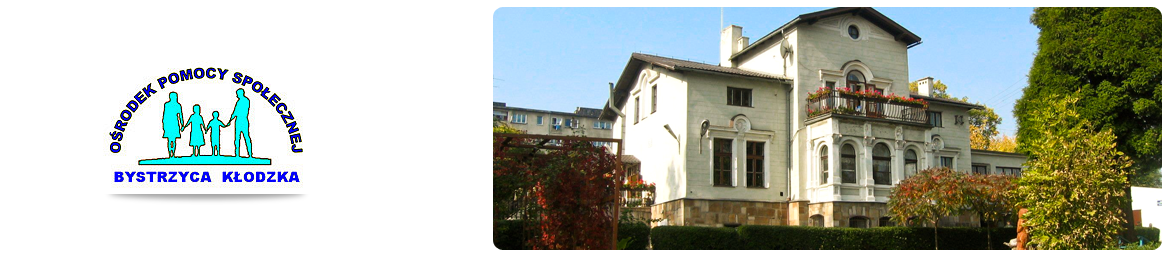 SPRAWOZDANIE Z DZIAŁALNOŚCIOŚRODKA POMOCY SPOŁECZNEJW BYSTRZYCY KŁODZKIEJZA ROK 2022BYSTRZYCA KŁODZKA  MARZEC 2023Spis treściWstęp……………………………………………………………………………………………………………………..………………………………….………31.      Analiza zadaniowa budżetu Ośrodka Pomocy Społecznej w Bystrzycy Kłodzkiej…………………51.1.   Plan finansowy oraz jego wykonanie……………………………………………………………………………………………………….…51.2.    Struktura wydatków z wyszczególnieniem rodzajów świadczeń oraz ich obsługi……………………………………...52.       System pomocy społecznej …………………………………………………………………………………………………………..………….92.1.   Świadczenia pieniężne realizowane na podstawie ustawy o pomocy społecznej ………………………………….…112.2.    Świadczenia niepieniężne realizowane na podstawie ustawy o pomocy społecznej………………………….…...132.2.1. Praca socjalna…………………………………………………………………………………………………………………………………………132.2.2. Poradnictwo specjalistyczne ……………………………………………………………………………………………………………….….152.2.3. Usługi opiekuńcze świadczone osobom starszym, chorym i niepełnosprawnym……………………………….…….162.2.4. Kierowanie do domów pomocy społecznej i ponoszenie kosztów  pobytu mieszkańców gminy w             tych domach………………………………………………………………………………………………………………….………………………172.2.5. Kierowanie do schroniska i ośrodka wsparcia……………………………….………………………………………………..……..192.2.6. Inne świadczenia niepieniężne……………………………………………………………………………………………………………....213.        Realizacja programów i projektów ………………………………………………………………………………………………….…....223.1.   Pomoc udzielona w ramach programu rządowego „Posiłek w szkole i w domu” na lata             2019-2023……………………………………………………………………………………………………………………………………………..223.2.     Realizacja Programu „Asystent osobisty osoby niepełnosprawnej”…………………………….…………………………253.3.     Realizacja Programu  Operacyjnego Pomoc Żywnościowa 2014-2020 współfinansowanego                                z Europejskiego Funduszu Pomocy  Najbardziej Potrzebującym ……………………………………………………………263.4.    Karta Dużej Rodziny………………………………………………………………………………………………………………………………..273.5.    Realizacja Programu „Asystent rodziny i koordynator pieczy zastępczej” ………………………………………………283.6.    Prace społecznie użyteczne……………………………………………………………………………………………………………..……..293.7.    Realizacja prac społecznie użytecznych dla osób wykonujących karę ograniczenia wolności………………....303.8.    Roboty publiczne ……………………………………………………………………………………………………………………………..……303.9.   Zespół  Interdyscyplinarny ……………………………………………………………………………………………………………………...31 3.10.	Pomoc obywatelom Ukrainy, którzy przybyli na terytorium Rzeczypospolitej Polskiej z terytorium Ukrainy w związku z działaniami wojennymi prowadzonymi na terytorium tego państwa………………….. 333.11. Realizacja projektu „Droga do zatrudnienia”………………………………………………………………….………………………..344.       System dodatków mieszkaniowych i osłonowych …………………………………………………………………………………..354.1.   Przyznawanie dodatków mieszkaniowych ………………………………………………………………………………………..…….354.2.   Przyznawanie dodatków osłonowych…………………………………………………………………………………………………...…364.3.   Realizacja ustawy o dodatku węglowym …………………………………………………………………………………………….……384.4.   Dodatek dla gospodarstw domowych z tyt. wykorzystywania niektórych źródeł ciepła …………………………..404.5.   Dodatek elektryczny…………………………………………………………………………………………………………………………………415.      System świadczeń rodzinnych i wychowawczych …………………………………………………………………………………....425.1.  Świadczenia rodzinne oraz dodatki do zasiłków rodzinnych………………………………………………………………….….425.2.  Świadczenia wychowawcze ………………………………………………………………………………………………………………..……485.3.  Świadczenia z Funduszu Alimentacyjnego ……………………………………………………………………………………………....495.6.1.Postępowanie wobec dłużników alimentacyjnych ………………………………………………………………………………....516.     Współpraca z organizacjami, innymi  instytucjami i podmiotami…………………………………………………………..….527.     Działania zabezpieczające funkcjonowanie Ośrodka Pomocy Społecznej……………………………………………..…..537.1.  Kontrola Zarządcza w Ośrodku Pomocy Społecznej ………………………………………………………………………………….537.2.  Realizacja działań administracyjno-gospodarczych …………………………………………………………….…………………….547.3.  Podejmowane uchwały ……………………………………………………………………………………………………………………..…....568.     Kadra Ośrodka Pomocy Społecznej w Bystrzycy Kłodzkiej ………………………………………………………………………..568.1.  Kwalifikacje zawodowe i wykształcenie pracowników Ośrodka………………………………………………………………..579.     Podsumowanie……………………………………………………………………………………………………………………………………… .58WstępOśrodek Pomocy Społecznej w Bystrzycy Kłodzkiej jest jednostką budżetową gminy, funkcjonującą na podstawie Zarządzenia nr 5/1990 r. Naczelnika Miasta i Gminy Bystrzyca Kłodzka                 z dnia 30 kwietnia 1990 r. w sprawie utworzenia Ośrodka Pomocy Społecznej  w Bystrzycy Kłodzkiej , uchwały  nr LXIV/511/2022	26 sierpnia 2022	w sprawie nadania statutu Ośrodkowi Pomocy Społecznej w Bystrzycy Kłodzkiej oraz Ustawy z dnia 12 marca 2004 r.   o pomocy społecznej.Działalność Ośrodka finansowana jest z budżetu gminy, dotacji rządowych oraz środków Unii Europejskiej.Plan finansowy Ośrodka Pomocy Społecznej w Bystrzycy Kłodzkiej na rok 2022 wynosił  38 030 732,65 zł , natomiast wykonanie 36 967 610,09 złW latach ubiegłych plan finansowy przedstawiał się następująco:2021- 29 629 985,842020- 29 115 156,632019- 26 153 041,002018- 22 890 515,002017- 22 566  653,812016- 19 676 654,00Ośrodek realizuje zadania w oparciu o następujące akty prawne:Ustawa z dnia 12 marca 2004 roku o pomocy społecznej Ustawa z dnia 2 marca 2020 r. o szczególnych rozwiązaniach związanych z zapobieganiem, przeciwdziałaniem i zwalczaniem COVID-19, innych chorób zakaźnych oraz wywołanych nimi sytuacji kryzysowychUstawa z dnia 21 czerwca 2001 roku o dodatkach mieszkaniowych Ustawa z dnia 10.04.1997 r. Prawo energetyczneUstawa z dnia 27 sierpnia 2004 roku o świadczeniach opieki zdrowotnej finansowanych ze środków publicznych ,Ustawa z dnia 13 października 1998 roku o systemie ubezpieczeń społecznych ,Ustawa z dnia 19 sierpnia 1994 roku o ochronie zdrowia psychicznego ,Ustawa z dnia 28 listopada 2003 roku o świadczeniach rodzinnych ,Ustawa z dnia 7 września 2007r. o pomocy osobom uprawnionym do alimentów ,Ustawa z dnia 27 sierpnia 1997 roku o rehabilitacji zawodowej i społecznej oraz zatrudnianiu osób niepełnosprawnych,Ustawa z dnia 29 lipca 2005 roku o przeciwdziałaniu przemocy w rodzinie,Ustawa z dnia 24 kwietnia 2003 roku o działalności pożytku publicznego i o wolontariacie,Ustawa z dnia 13 czerwca 2003 roku o zatrudnieniu socjalnym, Ustawa z dnia 20 kwietnia 2004 roku o promocji zatrudnienia i instytucjach rynku pracy, Ustawa z dnia 27 sierpnia 2009 roku o finansach publicznych, Ustawa z dnia 29 stycznia 2004 roku prawo zamówień publicznych, Ustawa z dnia 17 grudnia 2004r. o odpowiedzialności za naruszenie dyscypliny finansów publicznych, Ustawa z dnia 29 sierpnia 1997 roku o ochronie danych osobowych, Ustawa z dnia 11 lutego 2016 r.  o pomocy państwa w wychowywaniu dzieci,Ustawa z dnia 4 listopada 2016 r. o wsparciu kobiet w ciąży i rodzin „Za życiem” Ustawa z dnia 27 kwietnia 2001 r. Prawo ochrony środowiskaUstawa z dnia 9 czerwca 2011r. o wspieraniu rodziny i systemie pieczy zastępczej,Rozporządzenie Ministra Pracy i Polityki społecznej z dnia 22 lipca 2011r. w sprawie organizowania prac społecznie użytecznych, Rozporządzenie Ministra Polityki Społecznej z dnia 22 września 2005r. w sprawie specjalistycznych usług opiekuńczych,Rozporządzenie Rady Ministrów z dnia 13 września 2011r. w sprawie procedury „Niebieskiej Karty” oraz wzorów formularzy „Niebieska Karta”,Rozporządzenie Ministra Spraw Wewnętrznych i Administracji z dnia 31 marca 2011r. w sprawie procedury postępowania przy wykonywaniu czynności odebrania dziecka z rodziny w razie bezpośredniego zagrożenia życia lub zdrowia dziecka w związku z przemocą                       w rodzinie.Rozporządzenie Ministra Rodziny, Pracy i Polityki Społecznej z dnia 16 maja 2019 r. zmieniające rozporządzenie w sprawie środowiskowych domów samopomocyRozporządzenie Ministra Rodziny, Pracy i Polityki Społecznej z dnia 17 stycznia 2018 r. zmieniające rozporządzenie w sprawie domów pomocy społecznej,Ustawa o dodatku osłonowym z dnia 17.12.2021 r.Ustawa o dodatku węglowym z dnia 5.08.2022,Ustawa z dnia 15 września 2022 r. o szczególnych rozwiązaniach w zakresie niektórych źródeł ciepła w związku z sytuacją na rynku paliw,Ustawa z dnia 7 października 2022 r. o szczególnych rozwiązaniach służących ochronie odbiorców energii elektrycznej w 2023 roku w związku z sytuacją na rynku energii elektrycznejSprawozdanie zawiera analizę budżetu Ośrodka Pomocy Społecznej w 2022 r. oraz szczegółowy opis realizowanych zadań z wyłączeniem zagadnień dotyczących wspierania rodziny oraz przeciwdziałania przemocy w rodzinie jak również gminnego programu profilaktyki, które to stanowią odrębne opracowania.Analiza zadaniowa budżetu Ośrodka Pomocy Społecznej w Bystrzycy Kłodzkiej1.1.	Plan finansowy oraz jego wykonanieTabela1. Plan finansowy Ośrodka Pomocy Społecznej w Bystrzycy Kłodzkiej i jego wykonanie z podziałem na zdania własne gminy i zadania zlecone gminie w 2022r.Opracowanie własneProcentowy udział wydatków na realizację zadań OPS z uwzględnieniem źródeł ich finansowania              w 2022 r. :Środki gminy      14,8  %Środki budżetu państwa   85,2 %1.2.	Struktura wydatków z wyszczególnieniem rodzajów świadczeń oraz ich obsługiTabela 2. Wydatki poniesione na realizacje świadczeń 2022 r. Opracowanie własne Tabela 3 Struktura wydatków w 2022r. Opracowanie własneTabela 4. Wykonanie dochodów za 2022r.Opracowanie własne	System pomocy społecznej W 2022  r.  pomocą  społeczną w formie świadczeń pieniężnych, usług oraz pracy socjalnej objęto łącznie 630 rodzin. Liczba osób w tych rodzinach świadczeniobiorców wynosiła 1227  osób, co stanowiło 7,02 %  ogółu mieszkańców gminy (17 481). Widoczny jest spadek liczby mieszkańców gminy, korzystających z pomocy społecznej.W latach ubiegłych z pomocy społecznej skorzystało:9,2 % mieszkańców  gminy-20219,5 % mieszkańców gminy- 2020 r9,9 % mieszkańców gminy- 2019 r. 11,5 % mieszkańców gminy- 2018 r.11,8 % mieszkańców  gminy- 2017 r.12,5 % mieszkańców gminy – 2016 r. W ramach systemu pomocy społecznej wydanych zostało 2257 decyzji administracyjnych, kończących postępowania w sprawach dotyczących różnego rodzaju świadczeń, do których stosuje się przewidzianą w ustawie o pomocy społecznej procedurę. Świadczenia przyznawane są  w formie pieniężnej lub niepieniężnej na wniosek osoby zainteresowanej po przeprowadzeniu postępowania administracyjnego, prowadzonego w przypadku pomocy społecznej  w formie wywiadu środowiskowego.Kryterium  dochodowe, uprawniające do korzystania ze świadczeń  pomocy społecznej wynosiło odpowiednio:dla osoby samotnie gospodarującej- 776 złdla osoby w rodzinie 600 złPomoc społeczna kierowana jest do osób lub rodzin dotkniętych różnymi dysfunkcjami. Najczęstszymi powodami korzystania z pomocy społecznej w 2022 r. było ubóstwo, bezrobocie, niepełnosprawność i długotrwała lub ciężka choroba.Tabela 5. Liczba rodzin korzystających z pomocy w okresie 2020-2022 Opracowanie własne Tabela 6. Powody przyznania pomocy Opracowani własne1 . Świadczenia pieniężne realizowane na podstawie ustawy o pomocy społecznejDo świadczeń pieniężnych realizowanych przez Ośrodek Pomocy Społecznej w Bystrzycy Kłodzkiej               w 2022 r. należały:zasiłek stały,zasiłek okresowy,zasiłek celowy i specjalny zasiłek celowy,wynagrodzenie należne opiekunowi z tytułu sprawowania opieki przyznawane przez sąd.Zasiłek stały jest świadczeniem przysługującym osobom niezdolnym do pracy z powodu wieku lub całkowicie niezdolnym do pracy, spełniającym kryterium dochodoweTabela 7. Zasiłki stałe w 2022 r. Opracowanie własneZasiłek okresowy to świadczenie przysługujące w szczególności ze względu na długotrwałą chorobę, niepełnosprawność, bezrobocie, możliwość utrzymania lub nabycia uprawnień do świadczeń z innych systemów zabezpieczenia społecznego. Przyznawany jest osobom i rodzinom, których dochód jest niższy od kryterium dochodowego.Tabela 8. Zasiłki okresowe w 2022 r. Opracowanie własneZasiłek celowy to świadczenie przyznawane w celu zaspokojenia niezbędnej potrzeby bytowej,            w szczególności na pokrycie kosztów zakupu żywności, leków, opału, odzieży, niezbędnych przedmiotów  użytku domowego, drobnych remontów i napraw w mieszkaniu. Do otrzymania zasiłku celowego uprawnione są również osoby lub rodziny, które poniosły straty w wyniku zdarzenia losowego, bądź klęski żywiołowej lub ekologicznej. W tego rodzaju przypadkach świadczenie to może być przyznane niezależnie od dochodu i może nie podlegać zwrotowi. Jeżeli osoba lub rodzina marnotrawi przyznane świadczenia, celowo je niszczy lub korzysta w sposób niezgodny z przeznaczeniem bądź marnotrawi  własne zasoby finansowe, może nastąpić ograniczenie świadczeń lub odmowa ich przyznania.W przypadku odmowy przyznania albo ograniczenia wysokości lub rozmiaru świadczenia z pomocy społecznej uwzględnia się sytuacje osób będących na utrzymaniu osoby ubiegającej się o pomoc lub korzystającej z pomocy (dobro dzieci). Ustawa o pomocy społecznej  daje również możliwość przyznania pomocy w formie świadczenia niepieniężnego.Specjalny zasiłek celowy jest bezzwrotnym świadczeniem przyznawanym w szczególnie uzasadnionych przypadkach osobie albo rodzinie o dochodach przekraczających  określone w ustawie kryteria.Tabela 9. Zasiłki celowe w 2022 r.Opracowanie własneOśrodek Pomocy Społecznej realizuje zadanie z zakresu administracji rządowej zlecone gminie                    w zakresie  wypłaty wynagrodzeń za sprawowanie opieki nad osobami ubezwłasnowolnionymi całkowicie lub częściowoTabela 10. Wynagrodzenia należne opiekunowi z tytułu sprawowania opieki przyznane przez Sąd wypłacone przez Ośrodek Pomocy Społecznej w 2022 r. Opracowanie własneW 2022 roku do Działu Pomocy Środowiskowej Ośrodka Pomocy Społecznej w Bystrzycy Kłodzkiej wpłynęło 3 900 spraw (w tym 1 777 spraw o przyznanie pomocy finansowej lub rzeczowej, 249  spraw z różnych instytucji, tj.: Ośrodków Pomocy Społecznej, Sądu Rodzinnego, Zakładu Karnego, szkół, schronisk, komornika, TVN, UMiG, placówek ochrony zdrowia.Pracownicy socjalni przeprowadzili w minionym roku 1 777 wywiadów środowiskowych rozeznając środowiska pod względem ich sytuacji rodzinnej, zawodowej, zdrowotnej, mieszkaniowej i materialnej. W przeliczeniu na jednego pracownika socjalnego przypadało przeprowadzenie 197  wywiadów.W ramach pracy socjalnej pracownicy socjalni OPS w Bystrzycy Kłodzkiej realizują również zadania polegające na występowaniu do sądów z wnioskiem o wgląd w sytuację rodzinno - wychowawczą i o zajęcie stanowiska wobec opieki nad małoletnim dzieckiem. W 2022 roku OPS wystąpił 7 razy do Sądu Rodzinnego o wgląd w sytuację rodziny oraz małoletnich dzieci.Pracownicy socjalni w 2022 roku wystąpili do Komisji ds. Rozwiązywania Problemów Alkoholowych z 8 wnioskami  o skierowanie na przymusowe leczenie odwykowe. W 2022  roku przeprowadzono 117 wywiadów  środowiskowych zlecone przez Ośrodki Pomocy Społecznej oraz Powiatowe Centra Pomocy Rodzinie w sprawie:ustalenia odpłatności za pobyt w placówkach opiekuńczo – wychowawczych,rozłożenia zadłużenia alimentacyjnego na raty,ubezpieczenia zdrowotnego.Obsługa środowisk wymaga- ogromnego nakładu pracy związanego z przyjmowaniem                         i załatwianiem wniosków o pomoc. Należy przy tym zaznaczyć, że każda ze spraw wiąże się również                  z wydaniem decyzji lub innych rozstrzygnięć administracyjnych, zgodnie z kodeksem postępowania administracyjnego. W 2022 roku pracownicy sekcji świadczeń Działu Pomocy Środowiskowej Ośrodka Pomocy Społecznej wydali ponad 2257  różnego rodzaju decyzji i rozstrzygnięć . Wydanych zostało ponad 89 różnego rodzaju zaświadczeń oraz przygotowano ponad 5350  pism.Świadczenia niepieniężne realizowane na podstawie ustawy o pomocy społecznejDo świadczeń niepieniężnych zaliczają się między innymi:praca socjalna,poradnictwo specjalistyczne,usługi opiekuńcze, w tym specjalistyczne,kierowanie i opłacanie kosztów pobytu w domu pomocy społecznej,kierowanie do ośrodków wsparcia i mieszkań chronionych,sprawienie pogrzebu,składka na ubezpieczenie zdrowotne.Praca socjalna        Ustawa o pomocy społecznej  kładzie szczególny nacisk na pracę socjalna, która jest świadczona na rzecz poprawy funkcjonowania osób i rodzin w ich środowisku społecznym. Podstawowym zadaniem pracownika socjalnego jest szczegółowe rozeznanie sytuacji osoby/rodziny oraz stworzenie wielopłaszczyznowej diagnozy, na podstawie której konstruowany  jest plan pracy z rodziną.     Praca socjalna to zespół metodycznych czynności podejmowanych w określonym celu, świadczona na rzecz poprawy funkcjonowania osób i rodzin w ich środowisku społecznym, jak również w celu zapobiegania pogarszaniu się ich sytuacji.   Celem pracy socjalnej jest umożliwienie, wspieranie lub wywoływanie zmiany sposobu funkcjonowania osoby i rodziny oraz jej otoczenia, a także wzmacnianie potencjału osób i rodzin do przezwyciężania trudnych sytuacji życiowych.    Kluczowymi elementami w pracy socjalnej, wpływającymi na jej jakość oraz skuteczność są: relacja, komunikacja i motywowanie.Praca socjalna świadczona jest bez względu na posiadany dochód. W 2022 roku pracą socjalną objętych zostało 630  rodzin.Pracownicy socjalni podejmują działania w tych obszarach funkcjonowania, w których osoba/rodzina napotyka trudności, których nie jest w stanie samodzielnie pokonać i wymaga wsparcia np.                          w realizowaniu funkcji opiekuńczo-wychowawczej, prowadzeniu gospodarstwa domowego, podtrzymaniu zdrowia, zdobyciu pracy, kontaktach z otoczeniem.  Najwięcej działań zostało podjętych w obszarze funkcjonowania rodziny tj. relacji w rodzinie, realizacji funkcji opiekuńczo-wychowawczej, funkcjonowania rodziny w środowisku oraz funkcjonowania osoby tj. relacji osoby z niepozostającymi we wspólnym gospodarstwie domowym członkami rodziny, w tym rodziną mieszkającą oddzielnie, funkcjonowania osoby w środowisku. Praca socjalna może być prowadzona w oparciu o zawarty z rodziną/osobą kontrakt socjalny, czyli pisemną umowę zawartą z osobą ubiegającą się o pomoc, określającą uprawnienia i zobowiązania stron umowy. Kontrakt socjalny zawierany jest w celu określenia sposobu współdziałania w rozwiązywaniu problemów osób lub rodzin znajdujących się w trudnej sytuacji życiowej, wzmocnienia aktywności i samodzielności życiowej, zawodowej lub przeciwdziałania wykluczeniu społecznemu. Treść i sposób zawieranej w formie kontraktu socjalnego umowy są efektem indywidualnego podejścia do rodziny/osoby  w oparciu o dobrze przygotowaną diagnozę. W trakcie opracowania diagnozy rodzina/osoba definiuje przyczyny trudnej sytuacji, w której się znalazła oraz źródła tych przyczyn. Określa zasoby i możliwości własne oraz środowiska. Omawia ograniczenia powodujące trudności w rozwiązywaniu problemów życiowych.  Kontrakt socjalny służy jasnemu i precyzyjnemu formułowaniu celów dotyczących zmian, jakie zamierza się osiągnąć oraz wyznaczeniu dla nich ram czasowych. Pozwala rodzinom lub osobom zainteresowanym rozwiązaniem swoich problemów na wybór odpowiednich środków i metod działania prowadzących do realizacji długofalowego planu pomocy. W kolejnych etapach realizacji umożliwia dokonywanie oceny osiąganych celów, zarówno krótko jak i długoterminowych, poprzez porównanie stanu wyjściowego osoby/rodziny ze stanem aktualnym. Ocena umożliwia stwierdzenie, czy w sytuacji osoby/rodziny zachodzą zmiany i czy zmierzają one                w wyznaczonym przez strony kontraktu kierunku. Pisemna forma kontraktu daje możliwość zarówno rodzinom/osobom jak i pracownikowi socjalnemu konfrontowania podejmowanych ustaleń z dalszą ich realizacją.W 2022 roku zawarto 55 kontraktów socjalnych, w tym: 22 kontraktów część A  oraz 33 ramach kierowania do prac społecznie użytecznych oraz do Centrum Integracji Społecznej w Bystrzycy Kłodzkiej.Tabela 11. Praca socjalna oraz kontrakty socjalneOpracowanie własnePoradnictwo specjalistycznePracownicy Ośrodka podejmowali działania na rzecz osób i rodzin w celu zapobiegania pogłębianiu się występujących dysfunkcji w ramach porad, które polegały na udzieleniu bezpośredniego wsparcia osobie lub rodzinie przeżywającej sytuację szeroko rozumianego kryzysu np. dotkniętej przemocą, przeżywającej chorobę psychiczną własną lub członka rodziny, kryzys powstały w wyniku nagłej zmiany sytuacji życiowej, straty etc. PsychologSpecjalistyczne poradnictwo psychologiczne prowadzone w ramach Punktu Konsultacyjnego- dla    63  osób Specjalista ds. przeciwdziałania przemocy w rodzinieUsługi z tego zakresu prowadzone są w ramach Punktu Konsultacyjnego-96    osóbUsługi opiekuńcze świadczone osobom starszym, chorym i niepełnosprawnym.Ośrodek Pomocy Społecznej  organizował i zabezpieczał zgodnie z potrzebami pomoc w formie usług opiekuńczych dla mieszkańców gminy Bystrzyca Kłodzka. Pomoc ta przysługiwała osobom samotnym, które z powodu wieku, choroby lub uzasadnionych przyczyn wymagały pomocy osób drugich, a były jej pozbawione. Pomoc w formie usług opiekuńczych przysługiwała również osobom samotnie gospodarującym a posiadającym rodzinę oraz zamieszkującym i gospodarującym wspólnie z rodziną, a rodzina i wspólnie zamieszkali nie mogą zapewnić pomocy i opieki z uwagi na zły stan zdrowia, patologię, pracę zawodowa, naukę, brak odpowiedniego przygotowania lub z innych uzasadnionych powodów.Do zadań własnych o charakterze obowiązkowym  należało organizowanie i świadczenie usług opiekuńczych w tym specjalistycznych usług opiekuńczych dostosowanych do szczególnych potrzeb wynikających z rodzaju schorzeń lub niepełnosprawności, świadczone przez osoby ze specjalistycznym przygotowaniem zawodowym i obejmujące:usprawnienie do funkcjonowania w społeczeństwie,pielęgnację zaleconą przez lekarza,rehabilitację fizyczną,wspieranie psychologiczno – pedagogiczne,wspieranie edukacyjno – terapeutyczne,pomoc mieszkaniową.Usługi opiekuńcze obejmowały pomoc w zaspokojeniu codziennych potrzeb życiowych, podstawową opiekę higieniczną, zaleconą przez lekarza, pielęgnację oraz zapewnienie kontaktu z otoczeniem. Tabela 12. Realizacja zadań w formie usług opiekuńczych  Opracowanie własne Odpłatność za usługi opiekuńcze określała tabela odpłatności zawarta w Uchwale Rady Miasta Nr XLIX/412/2021 z 26 listopada 2021 r. roku w sprawie określenia szczegółowych warunków  przyznawania  i odpłatności  za usługi opiekuńcze i specjalistyczne  usługi opiekuńcze z wyłączeniem  specjalistycznych usług opiekuńczych dla osób z zaburzeniami psychicznymi  oraz szczegółowych warunków częściowego lub całkowitego zwolnienia od opłat i trybu ich pobierania. Koszt jednej roboczogodziny ww. usług w 2022 roku wynosił 26  zł. a specjalistycznych usług opiekuńczych 35 zł.  Organizacja usług opiekuńczych w miejscu zamieszkania- realizowana była  przez  Wielobranżową Spółdzielnię Socjalną „Igliczna”           Do najważniejszych problemów ludzi starszych i niepełnosprawnych należy samotność i poczucie nieprzydatności. Prowadzą one do stopniowej marginalizacji i wykluczenia ze społeczności lokalnej. Przesłaniem niesionej przez ośrodek pomocy było zapobieganie temu zjawisku, zwłaszcza wśród osób samotnych. Umożliwienie prawidłowego funkcjonowania podopiecznych ośrodka                      w środowisku domowym to istota usług opiekuńczych. Większość beneficjentów nie dopuszcza możliwości spędzenia schyłku swojego życia w obcym miejscu. Opiekunki w większości są osobami z wieloletnim doświadczeniem w pracy z osobami niepełnosprawnymi i starszymi. Niejednokrotnie akceptacja ze strony podopiecznych jest tak duża, że traktowane są jak najbliżsi członkowie rodziny,   a w przypadku osób samotnych często stają się nieformalnymi członkami rodziny. Ośrodek ściśle współpracował z rodzinami, dążąc do maksymalnego ich zaangażowania w organizację opieki dla niepełnosprawnych beneficjentów. Współpraca miała zapewnić maksymalną kompensację malejącej wraz z wiekiem samodzielności zaspokajania potrzeb oraz ograniczanie barier społecznych. Katalog wykonywanych usług dostosowany był do indywidualnych  potrzeb każdego podopiecznego, by  realizacja usług była zgodna  z faktycznymi potrzebami w środowisku chorego oraz z możliwościami  ośrodka.Tabela 13. Liczba osób objętych pomocą w formie usług opiekuńczychOpracowanie własne Kierowanie do domów pomocy społecznej i ponoszenie kosztów pobytu mieszkańców gminy w tych domach.          Osoby przebywające w domu pomocy społecznej ponoszą odpłatność w wysokości 70% od posiadanego dochodu, jednak nie więcej niż pełen koszt utrzymania. Pozostałą różnicę kwoty do wysokości kosztów utrzymania w placówce dopłacają w kolejności: małżonek, zstępni przed wstępnymi lub inne osoby, a następnie gmina, która skierowała osobę do domu. Z roku na rok budżet środków finansowych Ośrodka na ten cel wzrasta. Wzrost wydatków w tym rozdziale wynika głównie ze wzrostu kosztów utrzymania w placówkach za osoby nieposiadające dostatecznych dochodów, z których ponosiłyby pełną odpłatność.   Najniższy miesięczny koszt utrzymania mieszkańca w 2022 roku kształtował się w wys.                         4265  zł. w Domu Pomocy Społecznej  w Henrykowie a najwyższy 5597  zł. w Czarne. Koszt mieszkańca w DPS  w Bystrzycy Kłodzkiej wynosił 5293,73 złJako Gmina nie mamy wpływu na koszt utrzymania w dps, ponieważ to starosta danego powiatu, co roku ustala miesięczny koszt utrzymania w dps, a Gmina zobowiązana jest do ponoszenia odpłatności zgodnie z ustawą o pomocy społecznej. W 2022 roku w  8 wykazanych  domach pomocy społecznej przebywało 25 mieszkańców Gminy Bystrzyca Kłodzka.  Łączny koszt poniesiony przez Gminę wynosił 1 111 279,0 zł.  W ubiegłym roku w gminie zaobserwowano  spadek  liczby osób starszych, samotnych, o niskich dochodach, które nie mogą liczyć na pomoc najbliższej rodziny lub w ogóle jej nie mają. Ma to związek ze zmianą ustawy o pomocy społecznej , która zobligowała członków rodziny do dopłat. Tabela 14. Liczba osób umieszczonych w dps (stan na dzień 31.12.2022 )Opracowanie własneTabela 15. Wykaz DPS, w których przebywają mieszkańcy gminy:Opracowanie własneW 2022 roku wydano skierowania do umieszczenia w dps dla jednej   osoby, a dwie osoby zmarły.Tabela16. Wydatki gminy  poniesione na dopłaty do pobytu w DPS w latach 2016-2022Opracowanie własne W ubiegłym roku nastąpił wzrost  dopłaty gminy  do  pobytów w DPS    o   4729  zł . W 2022 r. średnia miesięczna dopłata gminy dla jednego mieszkańca za pobyt w domu pomocy społecznej wynosiła  3704 złKierowanie do schroniska i ośrodka wsparcia          Osoba Bezdomna to według ustawy o pomocy społecznej z dn. 12 marca 2004 r, osoba niezamieszkująca w lokalu mieszkalnym w rozumieniu przepisów o ochronie praw lokatorów                          i mieszkaniowym zasobie gminy i niezameldowana na pobyt stały, w rozumieniu przepisów                          o ewidencji ludności, a także osoba niezamieszkująca w lokalu mieszkalnym i zameldowana na pobyt stały w lokalu, w którym nie ma możliwości zamieszkania.         W świetle obowiązujących przepisów do udzielenia pomocy osobie bezdomnej zobowiązana jest gmina ostatniego miejsca zameldowania tej osoby na pobyt stały (art. 101 ust. 2 ustawy z dn. 12 marca 2004r o pomocy społecznej). W przypadkach szczególnie uzasadnionych sytuacją osobistą osoby ubiegającej się o świadczenie oraz w sprawach niecierpiących zwłoki, właściwą miejscowo jest gmina miejsca pobytu osoby ubiegającej się o świadczenie. Gmina właściwa ze względu na miejsce zamieszkania albo na ostatnie miejsce zameldowania tej osoby na pobyt stały jest zobowiązana do zwrotu wydatków gminie, która przyznała świadczenie w miejscu pobytu. (art. 101 ust. 3,7 w/w ustawy).Tabela 17. Liczba osób korzystających z pomocy z powodu bezdomnościOpracowanie własne         Pracownicy socjalni są w stałym kontakcie z osobami bezdomnymi jak również ochroną zdrowia i policją. Udzielają specjalistycznego poradnictwa, motywują do podejmowania działań w kierunku przezwyciężenia trudnej sytuacji życiowej poprzez mobilizowanie do aktywności zawodowej, odbudowania więzi rodzinnych, motywują do leczenia odwykowego. W okresie zimowym osoby bezdomne mają możliwość pobytu w schronisku bądź noclegowni. Na terenie gminy  Bystrzycy Kł. nie funkcjonuje noclegownia. Ośrodek Pomocy Społecznej podpisał umowę współpracy pomiędzy Stowarzyszeniem MONAR Schronisko dla Osób Bezdomnych Markot  w Wałbrzychu . Przedmiotem umowy jest współpraca odnosząca się do kierowania osób bezdomnych z terenu Gminy Bystrzyca Kłodzka do placówki Stowarzyszenia MONAR Schronisko dla Osób Bezdomnych Markot                                w Wałbrzychu. Koszt refundacji wynosił 40 zł za dzień z usługami opiekuńczymi 83,33 zł za dzień . Ośrodek w 2022 roku podpisał również porozumienie ze Schroniskiem dla Bezdomnych Kobiet we Wrocławiu oraz z Towarzystwem Pomocy im.Św.Brata Alberta, Koło w Świdnicy.Mieszkania chronione              Zgodnie z art. 17 ust.1 pkt 12 ustawy z dnia 12 marca 2004 r. o pomocy społecznej do zadań własnych gminy o charakterze obowiązkowym należy prowadzenie i zapewnienie miejsc                              w mieszkaniach chronionych. Mieszkanie chronione jest formą pomocy społecznej przygotowująca osoby tam przebywające, pod opieką specjalistów, do prowadzenia samodzielnego życia lub zastępującą pobyt w placówce zapewniającej całodobową opiekę. Mieszkanie chronione zapewnia warunki  samodzielnego funkcjonowania w środowisku, w integracji ze społecznością lokalną.              Burmistrz Bystrzycy Kłodzkiej  zarządzeniem nr 0050.434.2019     z dnia   12 listopada 2019 r. przekazał Ośrodkowi Pomocy Społecznej  w Bystrzycy Kłodzkiej pomieszczenie mieszkalne znajdujące się na parterze budynku , mieszczącego się przy ul. Starobystrzyckiej 36/1    z przeznaczeniem na prowadzenie mieszkania chronionego na cele związane z Programem kompleksowego wsparcia dla rodzin „Za Życiem” z przeznaczeniem dla osób niepełnosprawnych ze znacznym stopniem niepełnosprawności lub stopniem umiarkowanym, w odniesieniu do których orzeczono chorobę psychiczną, upośledzenie umysłowe, całościowe zaburzenia rozwojowe lub epilepsję oraz osób niewidomych, stanowiącym grupę docelową w ramach działania 1.4 Programu..    Pomieszczenia te o łącznej powierzchni 27,09 m2  na które  składają się pokój, kuchnia, łazienka                          i przedpokój . Mieszkanie chronione przeznaczone jest  dla 1 osoby.               Zgodnie z art. 97 ust.5 ustawy o pomocy społecznej Rada Gminy w drodze uchwały ustaliła, w zakresie zadań własnych, szczegółowe zasady ponoszenia odpłatności za pobyt w ośrodkach wsparcia i mieszkaniach chronionych. Osoby, którym przyznano świadczenie w formie pobytu                   w mieszkaniu chronionym nie ponoszą opłat za pobyt w mieszkaniu chronionym, jeżeli dochód osoby samotnie gospodarującej lub dochód na osobę w rodzinie nie przekracza kwoty kryterium dochodowego, o którym mowa w art. 8 ustawy o pomocy społecznej. Osoby, których dochód przekraczał będzie wyżej wskazane kryterium dochodowe  ponosić będą odpłatność za pobyt w tym mieszkaniu według zasad określonych w tabeli odpłatności za pobyt w mieszkaniu chronionym. Szczegółowe zasady organizacji i funkcjonowania mieszkania chronionego oraz zasady pobytu                 w mieszkaniu chronionym określa regulamin organizacji i zasad funkcjonowania mieszkania chronionego, który został wprowadzony zarządzeniem Kierownika Ośrodka Pomocy Społecznej                          w Bystrzycy Kłodzkiej.Inne świadczenia niepieniężneSprawienie pogrzebu	                Zgodnie z przepisami Ustawy o pomocy społecznej gmina ma obowiązek sprawienia pogrzebu osobie zmarłej. Sprawienie pogrzebu jest jednym ze świadczeń niepieniężnych przyznawanych przez Ośrodek Pomocy Społecznej. Organ zorganizuje pogrzeb, gdy osoba zmarła nie posiadała rodziny lub członkowie rodziny z jakiś przyczyn odmawiają podjęcia działań zmierzających do pochówku. Organizacja pogrzebu odbywa się na zasadach określonych przez gminę  zgodnie                     z wyznaniem zmarłego.           Ośrodek Pomocy Społecznej zamawia wykonanie usługi u określonej firmie pogrzebowej (przygotowanie zwłok do pochówku, przechowywanie zwłok w chłodni, zapewnienie trumny, przewóz zwłok karawanem). W gminie Bystrzyca Kłodzka usługa pogrzebowa  wykonywana jest przez EDEN S.C. M.J. Łukawscy. Zakład pogrzebowy. Koszt pochówku tradycyjnego wynosił 3980,00. Natomiast pochówku z kremacją 3800,00 zł . W 2022 r.  sprawiono pogrzeb 5   osobom na łączną kwotę  19 100  zł Opłacanie składek zdrowotnych za osoby uprawnione do zasiłku stałego .             Zgodnie z ustawą o pomocy społecznej osobom uprawnionym do pobierania zasiłku stałego jest opłacana składka na ubezpieczenie zdrowotne. W 2022 r. składki opłacono dla 91  osób. Roczny koszt świadczeń wyniósł 43 467,83  zł Opłacanie składek za osoby objęte indywidualnym programem zatrudnienia socjalnego                  w Centrum Integracji Społecznej             W myśl art. 66 ust. 1 pkt 30 ustawy z 27.08.2004 r. o świadczeniach opieki zdrowotnej finansowanych ze środków publicznych – dalej u.ś.o.z. osoby objęte indywidualnym programem zatrudnienia socjalnego lub realizujące kontrakt socjalny w wyniku zastosowania procedury, o której mowa w art. 50 ust. 2 ustawy z 20.04.2004 r. o promocji zatrudnienia i instytucjach rynku pracy niepodlegające obowiązkowi ubezpieczenia zdrowotnego z innego tytułu podlegają obowiązkowi ubezpieczenia zdrowotnego.           Obowiązek ubezpieczenia zdrowotnego osób skierowanych do Centrum Integracji Społecznej powstaje po upływie 30 dni od dnia rozpoczęcia realizacji indywidualnego programu zatrudnienia socjalnego, a wygasa z dniem zakończenia realizacji programu lub zaprzestania realizacji programu w rozumieniu przepisów o zatrudnieniu socjalnym (art. 73 ust. 1 pkt 13 lit. a u.ś.o.z.).  W 2022 r.  składki opłacono dla 66   osób na łączna kwotę 25 614 złOpłacanie składek w celu potwierdzenia prawa do świadczeń zdrowotnychDo korzystania ze świadczeń opieki zdrowotnej finansowanych ze środków publicznych na zasadach określonych w ustawie z dnia 27 sierpnia 2004 r. mają prawo, oprócz ubezpieczonych, inne osoby posiadające obywatelstwo polskie i posiadające miejsce zamieszkania na terytorium Rzeczypospolitej Polskiej o ile spełniają kryterium dochodowe wynikające z ustawy o pomocy społecznej. W tym przypadku potwierdzenie prawa do świadczeń opieki zdrowotnej stanowi decyzja wójta (burmistrza, prezydenta) gminy właściwej ze względu na miejsce zamieszkania świadczeniobiorcy.           Wydanie przedmiotowej decyzji poprzedza postępowanie analogiczne jak w przypadku przyznawania świadczeń z pomocy społecznej, a więc niezbędne jest przeprowadzenie rodzinnego wywiadu środowiskowego przez pracownika socjalnego. W wyniku tego wywiadu ustala się, czy dana osoba spełnia wymogi ustawowe i czy możliwe jest potwierdzenie prawa do świadczeń opieki zdrowotnej finansowanych ze środków publicznych. W 2022 r. ubezpieczeniem zdrowotnym objęto 16 osób i wydano 21 decyzji to jest  o 9 osób więcej niż 2021 r. Realizacja programów i projektów         W niniejszym rozdziale zamieszczono szczegółowe informacje dotyczące realizowanych projektów i programów.Pomoc udzielana w ramach programu rządowego „Posiłek w szkole i w domu” na lata 2019-2023          Prawo do posiłku na podstawie ustawy o pomocy społecznej ma osoba lub rodzina ,jeżeli jest tego pozbawiona. Pomoc doraźna albo okresowa w postaci jednego gorącego posiłku dziennie przysługuje osobie, która własnym staraniem nie może go sobie zapewnić. Pomoc przyznana dzieciom i młodzieży w okresie nauki w szkole może być realizowana w formie zakupu posiłków.         Wieloletni rządowy program „Posiłek w szkole i w domu” na lata 2019-2023 jest realizowany przez Gminę Bystrzyca Kłodzka na podstawie przyjętego  uchwałą  nr III/27/2018 Rady Miejskiej Bystrzycy Kłodzkiej z dnia 21 grudnia 2019 r. w sprawie  ustanowienia wieloletniego  programu osłonowego w zakresie dożywiania w związku z rządowym programem  „Posiłek w szkole                        i w domu” na lata 2019-2023.Celem programu jest ograniczenie zjawiska niedożywienia dzieci i młodzieży z rodzin
o niskich dochodach lub znajdujących się w trudnej sytuacji oraz osób dorosłych,
w szczególności samotnych, w podeszłym wieku, chorych lub osób niepełnosprawnych.Pomoc w zakresie dożywiania może być przyznana, jeżeli dochód nie przekracza 150 % kryterium dochodowego określonego w ustawie o pomocy społecznej, tzn. 1051,50 zł
w przypadku osoby samotnie gospodarującej oraz w przypadku rodziny kwoty 792,00 zł pomnożonej przez liczbę członków rodziny (np. dla 4-osobowej rodziny 4 x 792 zł = 3168,00zł).W ramach Programu opracowane zostały 3 moduły:Moduł dla dzieci i młodzieży.Moduł dla osób dorosłych.Moduł organizacji stołówek oraz miejsc spożywania posiłków w szkołach.W ramach modułów 1 i 2 Program przewiduje udzielenie pomocy w jednej z trzech form:1) posiłek2) świadczenie pieniężne na zakup posiłku lub żywności3) świadczenie rzeczowe w postaci artykułów żywnościowychW 2022 roku w ramach programu „Posiłek w szkole i w domu” na lata 2019-2023 objęto pomocą  ogółem 323 osób na kwotę  342 514 zł Dożywianie prowadzone było łącznie w 8  placówkach , w tym:1 przedszkole ,6 szkołach,bar „Kaktus” w Bystrzycy Kłodzkiej. Dożywiano dzieci i młodzież zamieszkującą w gminie Bystrzyca Kłodzka, a uczącą się poza miejscem stałego zameldowania w 2 placówkach.Pomoc w formie dożywiania przyznawaną na podstawie art. 7 ustawy o pomocy społecznej objęto w szczególności osoby bezrobotne, samotne, niepełnosprawne, w podeszłym wieku. Liczną grupę stanowili uczniowie do czasu ukończenia szkoły ponadpodstawowej. Natomiast osoby dorosłe stanowiły najmniejszy odsetek osób, które skorzystały z tej formy pomocy.  Zmniejszenie środków w porównaniu do lat poprzednich wynikało z ograniczeń wprowadzonych przepisami.Tabela  18. Rzeczywista liczba osób objętych programem w latach 2018– 2022Opracowanie własnePosiłek zapewniany jest w formie wyżywienia w  przedszkolach, pełnego obiadu w szkołach, jednego gorącego posiłku w szkołach i w barze „Kaktus” oraz dowożone są posiłki do miejsca zamieszkania. Liczba dzieci  objętych dożywianiem w ramach „Listy dyrektorskiej”- 7 na łączną kwotę 2 688 złW przypadku braku możliwości zapewnienia posiłku lub gdy przyznanie pomocy w formie posiłku było nieuzasadnione ze względu na sytuację osobistą lub rodzinną Ośrodek Pomocy Społecznej przyznawał finansową pomoc w formie zasiłku celowego z przeznaczeniem na zakup posiłku. Pomoc w tej formie otrzymało 166 rodzin. Poniżej przedstawiono strukturę wydatków na realizację wieloletniego programu „Posiłek                       w szkole i w domu” na lata 2019-2023” w 2021r.Tabela 19. Realizacja programu wieloletniego „Posiłek w szkole i w domu” na lata 2019-2023” w 2022 r.Opracowanie własneUdział kosztów budżetu gminy w 2022 r. wyniósł 40% Realizacja Programu  „ Asystent osobisty osoby niepełnosprawnej”            Program „Asystent osobisty osoby niepełnosprawnej” – edycja 2022, ma na celu zapewnienie dostępności do usługi asystenta tj. wsparcia w wykonywaniu codziennych czynności oraz funkcjonowaniu w życiu społecznym osób niepełnosprawnych. Usługa asystenta jest formą wsparcia finansowaną w 100 procentach ze środków Funduszu Solidarnościowego .                                                                                                      Głównym celem Programu jest wprowadzenie usługi asystenta jako formy ogólnodostępnego wsparcia dla:dzieci do 16 roku życia z orzeczeniem o niepełnosprawności łącznie ze wskazaniami: konieczności stałej lub długotrwałej opieki lub pomocy innej osoby w związku ze znacznie ograniczoną możliwością samodzielnej egzystencji oraz konieczności stałego współudziału na co dzień opiekuna dziecka w procesie jego leczenia, rehabilitacji i edukacji oraz osób niepełnosprawnych posiadających orzeczenie o znacznym lub umiarkowanym stopniu niepełnosprawności wydane na podstawie ustawy z dnia 27 sierpnia 1997 r. o rehabilitacji zawodowej i społecznej oraz zatrudnianiu osób niepełnosprawnych albo orzeczenie równoważne do wyżej wymienionego.Program zapewnia także:możliwość skorzystania przez osoby niepełnosprawne z pomocy asystenta przy wykonywaniu codziennych czynności i funkcjonowaniu w życiu społecznym;ograniczenie skutków niepełnosprawności oraz stymulowanie osoby niepełnosprawnej do podejmowania aktywności i umożliwienie realizowania prawa do niezależnego życia;przeciwdziałanie dyskryminacji ze względu na niepełnosprawność oraz wykluczeniu społecznemu osób niepełnosprawnych, umożliwienie osobom niepełnosprawnym uczestnictwa w życiu lokalnej społeczności np. poprzez udział w wydarzeniach społecznych, kulturalnych, rozrywkowych czy też sportowych;zwiększenie wsparcia świadczonego przez asystentów ucznia ze specjalnymi potrzebami edukacyjnymi (ASPE) w zakresie wsparcia niepełnosprawnych uczniów, także w innych wymiarach życia i funkcjonowania społecznego. Asystent osobisty osoby niepełnosprawnej pomaga przy :w wyjściu, powrocie oraz/lub dojazdach w wybrane przez uczestnika Programu miejsce (np. dom, praca, placówki oświatowe i szkoleniowe, świątynie, placówki służby zdrowia i rehabilitacyjne, gabinety lekarskie i terapeutyczne, urzędy, znajomi, rodzina, instytucje finansowe, wydarzenia kulturalne, rozrywkowe ( społeczne, sportowe)w zakupach, z zastrzeżeniem aktywnego udziału uczestnika Programu przy ich realizacji,w załatwianiu spraw urzędowych,w nawiązaniu kontaktu/współpracy z różnego rodzaju organizacjami,w korzystaniu z dóbr kultury (np. muzeum, teatr, kino, galerie sztuki, wystawy),w wykonywaniu czynności dnia codziennego – w tym przez dzieci z orzeczeniem o niepełnosprawności – także w zaprowadzaniu i przyprowadzaniu ich do/z placówki oświatowej).W 2022 r.  Ośrodek Pomocy Społecznej w Bystrzycy Kłodzkiej zatrudniał 4 asystentów, którzy pod opieką mieli  sześć osób w tym jedno dziecko.    W dniu 21.02.2022 r. została zawarta umową nr 23/AOON/2022 pomiędzy Wojewodą Dolnośląskim a Gminą Bystrzyca Kłodzka na finansowanie zadania resortowego Programu Ministra Rodziny i Polityki Społecznej „Asystent osobisty osoby niepełnosprawnej” W ramach tej umowy kwota pozyskana to 181 764,00 zł. Realizacja Programu Operacyjnego Pomoc Żywnościowa 2014-2020 współfinansowanego z Europejskiego Funduszu Pomocy Najbardziej Potrzebującym           Ośrodek Pomocy Społecznej w Bystrzycy Kłodzkiej we współpracy z Bankiem Żywności we Wrocławiu realizował Program Operacyjny Pomocy Żywnościowej 2014-2020 (PO PŻ) – Podprogram 2021, który jest krajowym programem operacyjnym współfinansowanym ze środków Europejskiego Funduszu Pomocy Najbardziej Potrzebującym.Cel Programu to udzielenie wsparcia osobom doświadczającym najgłębszych form ubóstwa poprzez udostępnienie pomocy żywnościowej w formie paczek lub posiłków.Pomoc mogły otrzymywać osoby/rodziny znajdujące się w trudnej sytuacji życiowej  i uzyskujące dochód nieprzekraczający:- 1 707,20 zł w przypadku osoby samotnie gospodarującej, czyli dochód nieprzekraczający 220% kryterium dochodowego uprawniającego do korzystania z pomocy społecznej (tj. 776 zł);- 1320 zł w przypadku osoby w rodzinie, czyli dochód nieprzekraczający 220% kryterium dochodowego uprawniającego do korzystania z pomocy społecznej (tj. 600 zł)Skierowanie do otrzymania pomocy żywnościowej można uzyskać  w Ośrodku Pomocy Społecznej w Bystrzycy Kłodzkiej.Czas trwania:- 28 luty 2022- 7 listopada   2022 umowa nr 71 /POPŻ/ 2021 zawarta 28.02.2022 r. na 500 osóbDystrybucja z magazynu Ośrodka Pomocy Społecznej w Bystrzycy Kłodzkiej przy ul. Starobystrzyckiej 31 odbywała się od poniedziałku do środy w godzinach od 9.00-13.00. Wydaliśmy osobom potrzebującym:11,25  ton żywności;1500 paczek żywnościowych;Zestaw roczny artykułów spożywczych w Podprogramie 2021 obejmował artykuły spożywcze   w łącznej ilości ok 22,5 kg na osobę.Tabela.20. Dane statystyczne dotyczące osób korzystających z magazynu żywnościOpracowanie własneKarta Dużej Rodziny             Karta oferuje system zniżek oraz dodatkowych uprawnień. Jej posiadacze mają możliwość korzystania z katalogu oferty kulturalnej, rekreacyjnej czy transportowej na terenie całego kraju.Korzystać z karty mogą rodziny z przynajmniej trójką dzieci, niezależnie od dochodu. Karta jest wydawana bezpłatnie, każdemu członkowi rodziny. Rodzice otrzymują kartę na czas nieokreślony, dzieci - do 18 roku życia lub do ukończenia nauki, maksymalnie do 25. roku życia. W przypadku osób niepełnosprawnych karta wydawana jest na czas orzeczenia o niepełnosprawności.Od 1 stycznia 2019 r. Kartę Dużej Rodziny mogą uzyskać również rodzice, którzy kiedykolwiek mieli na utrzymaniu co najmniej troje dzieci. W 2022r zostało wydanych 388  karty  dla  169 rodzin.Tabela 21. Zestawienie wydanych Kart Dużej RodzinyOpracowanie własneRealizacja Programu asystent rodziny i koordynator pieczy zastępczej              Ośrodek Pomocy Społecznej w Bystrzycy Kłodzkiej  realizuje zadanie publiczne w ramach „Programu asystent rodziny i koordynator rodzinnej pieczy zastępczej”, współfinansowane ze środków Ministra Rodziny  i Polityki Społecznej. Z uwagi na problemy dorosłych opiekunów typu: niskie kompetencje rodzicielskie, wyuczona bezradność, nieumiejętność prowadzenia gospodarstwa domowego, etc. dzieci z tych rodzin zagrożone są niekorzystnymi zjawiskami społecznymi i psychologicznymi, a w konsekwencji wykluczeniem społecznym. Aby zniwelować to ryzyko konieczne jest udzielenie rodzinom specjalistycznego wsparcia adekwatnie do  zdiagnozowanych w środowisku potrzeb. W podobnej sytuacji są dzieci umieszczone w rodzinnej pieczy zastępczej, które z powodu swoich trudnych doświadczeń życiowych, problemów w rodzinach biologicznych i nabytych deficytów wymagają specjalnej uwagi i podejścia wychowawczego pozwalającego zniwelować ryzyko wykluczenia społecznego.   Wsparcia wymaga cała rodzina zastępcza, zarówno dzieci w niej przebywające, jak i opiekunowie zastępczy, którzy znaleźli się w nowej roli. Sposoby i warunki wspierania rodzin biologicznych                        z problemami opiekuńczo  – wychowawczymi, jak i rodzin zastępczych reguluje Ustawa o wspieraniu rodziny i systemie pieczy zastępczej, która wskazuje jako podstawowe formy pomocy objęcie ww. środowisk wsparciem asystentów rodziny oraz koordynatorów rodzinnej pieczy zastępczej. Wartość środków pozyskanych  w 2022 r.    wyniosła     6000 zł udział gminy 108 271  zł. W ramach Programu zatrudniono 2 asystentów rodziny, którzy opieką objęli 20 rodzin.3.6. Prace społecznie użyteczne          Prace społecznie użyteczne po raz osiemnasty  w 2022 r.  realizowane były przez Ośrodek Pomocy Społecznej w Bystrzycy Kłodzkiej. Program został zawarty na mocy porozumienia w sprawie organizowania prac społecznie użytecznych zawartego pomiędzy Starostą Kłodzkim reprezentowanym przez Powiatowy Urzędu Pracy w Kłodzku a Gminą Bystrzyca Kłodzka reprezentowanym przez Burmistrza Bystrzycy Kłodzkiej. Prace społecznie użyteczne były skierowane do osób bezrobotnych bez prawa do zasiłku korzystających ze świadczeń pomocy społecznej. 	Prace społecznie użyteczne mają służyć w pierwszym rzędzie weryfikacji umiejętności społeczno - zawodowych osób korzystających ze świadczeń z pomocy społecznej i ich motywacji do zmiany swojej sytuacji na rynku pracy. 	W 2022 roku z możliwości czasowego zatrudnienia w ramach prac społecznie użytecznych skorzystało 10 osób w tym 2 kobiety. Wykonywały one zadania związane z pracą w usługach porządkowych. Wszelkie prace wykonywane przez uczestników prac społecznie użytecznych wykonywane były na rzecz gminy oraz na jej zlecenie. W 2022  r. 10 osób rozpoczęło program, natomiast 7  osób program przerwało i na ich miejsce  zostały skierowane kolejne osoby.  Program zakończyło 8 osóbTabela 22. Liczba uczestników prac społecznie użytecznych  w okresie 2020-2022Opracowanie własneRealizacja prac społecznie użytecznych dla osób wykonujących karę ograniczenia wolności           Ośrodek Pomocy Społecznej został wytypowany jako jednostka, w której skazani wyrokami Sądu Rejonowego w Kłodzku mogą realizować karę ograniczenia wolności poprzez wykonywanie pracy na cele społeczne.  Skazanych przez Sąd w 2022 r. było 27 osób, z roku 2021 zostało przeniesionych 27 osób. Skazani w 2022 r. wypracowali  3134 godzin natomiast w 2021r.  3716  godzin.Tabela 23. Liczba osób skazanych Wyrokiem SąduOpracowanie własneRoboty publiczne              Kolejnym zadaniem realizowanym przez Ośrodek Pomocy Społecznej  to zatrudnianie                       w ramach robót publicznych. Roboty publiczne oznaczają zatrudnienie bezrobotnego w okresie nie dłuższym niż 10 miesięcy przy wykonywaniu prac finansowanych lub dofinansowanych ze środków samorządu terytorialnego, budżetu państwa, funduszy celowych, organizacji pozarządowych, spółek wodnych i ich związków.             Na mocy umowy nr UMRP/22/0009  w sprawie organizacji i finansowania zatrudnienia                         w ramach robót publicznych zawartej pomiędzy Dyrektorem Powiatowego Urzędu Pracy w Kłodzku                a  Kierownikiem Ośrodka Pomocy Społecznej w Bystrzycy Kłodzkiej  zorganizowano zatrudnienie                     w ramach robót publicznych dla 8 osób  bezrobotnych na okres od 19.04.2022 do 18.10.2022 r.                    W ramach umowy  po zakończeniu robot publicznych Ośrodek zatrudnił 4 osoby na ½ etatu na okres   od 19.10.2022 do 18.01.2023Zestawienie  wykonanych prac na rzecz Gminy Bystrzyca Kłodzka przez pracowników robót publicznych, uczestników prac społecznie użytecznych oraz skazanych wyrokiem Sądu:Prace porządkowe na terenie gminy Bystrzyca Kłodzka (oddelegowanie na stałe pracowników do sołectw,  prace porządkowe na cmentarzu komunalnym),Prace porządkowe na terenie miasta Bystrzyca Kłodzka,Obkaszanie terenów zieleni miejskiej i terenów wiejskich oraz cmentarza,Cząstkowe naprawy nawierzchni dróg gminnych oraz dróg transportu rolnegoNaprawa nawierzchni i uzupełnianie dróg gminnych niesortem,Czyszczenie studzienek burzowych, przepustów w drogach transportu rolnego,Uzupełnianie brakujących elementów w chodnikach miejskich,Wykonanie oraz cząstkowe naprawy ogrodzeń placów zabaw,Prace porządkowe na terenie parku oraz place rekreacyjne w miejscowościach wiejskich,Wymiana znaków drogowych na drogach gminnych,Rozładunek art. żywnościowych dostarczanych w ramach POPŻPrace porządkowe dla potrzeb ZUKPrace związane z uprzątnięciem mieszkań komunalnychPrace związane z udrażnianiem studzienek burzowych w drogach gminnych i powiatowych na zlecenie gminy Bystrzyca KłodzkaPrace porządkowe na placach zabaw ,Wycinki samosieji w rowach gminnych,Wsparcie dla MGOK  w przygotowaniach imprez lokalnych Prace związane z pomocą dla UkrainyZespół interdyscyplinarnyW 2022  roku do Zespołu Interdyscyplinarnego wpłynęło 40  Niebieskich Kart.                                      5  Niebieskich  Kart zostały sporządzone przez Ośrodek Pomocy Społecznej, 4 Niebieskie Karty przez Oświatę, 30  Niebieskich Kart sporządził Komisariat  Policji. 1 Niebieską Kartę GKRPAiN.                                   W okresie od stycznia do grudnia 2022 roku 46 spraw zakończono. 159  osób- członków rodzin korzystało z indywidualnego poradnictwa specjalistycznego udzielanego przez psychologa, specjalistę od przemocy, terapeutów uzależnień. Sprawy, którymi zajmowały się grupy robocze to:9 spraw - przemoc wobec dzieci ze strony rodziców – 14  grup roboczych,3 sprawy – przemoc wobec dorosłych dzieci ze strony rodziców – 7 grup roboczych23 sprawy - przemoc domowa ze strony mężów wobec żon i dzieci - 54 grup roboczych,21 spraw- przemoc  wobec konkubin ze strony konkubentów- 53 grup roboczych6 spraw - przemoc wobec rodziców ze strony dorosłych dzieci  -  12 grup roboczych1 sprawa- przemoc wobec rodziców ze strony nieletniego- 2 grupy robocze.W omawianym okresie rozpatrywane było łącznie z ubiegłymi latami 63  Niebieskich  Kart.  Grupy robocze spotykały się 142 razy. W 25  przypadkach doszło do spotkania z osobami stosującymi przemoc w rodzinie z grupą roboczą, a we wszystkich przypadkach miało miejsce spotkanie z osobami doznającymi przemocy.W wyżej wymienionych sprawach podjęto następujące działania:   udzielanie informacji o formach pomocy udzielanych  przez Ośrodek Pomocy Społecznej                           i placówkach, instytucjach świadczących pomoc osobom doświadczającym przemocy w rodzinie (Ośrodek Interwencji Kryzysowej w Kłodzku Specjalistyczne Ośrodki Wsparcia na terenie województwa dolnośląskiego), praca socjalna, wsparcie, towarzyszenie w trakcie trwania spraw na Policji, w Sądzie, udzielanie pomocy materialnej, pieniężnej i rzeczowej(pracownicy socjalni).                                                                                monitorowanie sytuacji w rodzinach przez pracowników socjalnych,  policjantów  dzielnicowych, asystentów rodzin,skierowanie do Ośrodka Interwencji Kryzysowej - pomoc psychologiczna (porządkowanie emocji związanych z przemocą), poradnictwo specjalistyczne udzielane przez terapeutów uzależnień, porady prawne (pozwy o rozwód, alimenty, separację, wniosek o zakaz zbliżania, o prawnika z urzędu),złożenie wniosku do Sądu o wgląd w sytuację rodziny oraz dzieci,złożenie wniosku do Komisariatu Policji o wszczęcie postępowania w związku z podejrzeniem stosowania przemocy w rodzinie,złożenie wniosku o leczenie odwykowe do Gminnej Komisji Rozwiązywania Problemów Alkoholowych,współpraca z pedagogami szkolnymi w zakresie sytuacji edukacyjnej, pomocy psychologiczno-pedagogicznej dla dzieci z rodzin, w których występuje przemoc  domowa.       W grupach  brali udział pracownicy socjalny, policjanci dzielnicowi, kuratorzy sądowi, asystenci rodzin, pedagodzy oraz nauczyciele, terapeuci uzależnień, pracownicy Ochrony Zdrowia. Udział w/w osób był bardzo ważny. Obraz problemów w rodzinie poszerzał się a to umożliwiało podejmowanie odpowiednich kroków. W ramach § 4 pkt. 2 Uchwały Nr IX/67/11 Rady Miejskiej w Bystrzycy Kłodzkiej z dnia 15 kwietnia 2011 roku w sprawie: trybu i sposobu powoływania i odwoływania członków Zespołu Interdyscyplinarnego w Bystrzycy Kłodzkiej oraz szczegółowych warunków jego funkcjonowania Zespół Interdyscyplinarny w ramach działań profilaktycznych podjął  następujące  działania:rozpowszechnianie materiałów informacyjnych dotyczących   przemocy   w   rodzinie   (broszury, ulotki),poradnictwo w indywidualnych przypadkach dla rodzin, w których występują konflikty                        i trudne sytuacje życiowe prowadzone przez pracowników socjalnych, asystentów rodzin                  i Ośrodek Interwencji Kryzysowej, Zespól Interdyscyplinarny w 2022 roku spotkał się  4  razy w następujących terminach: 01.03.2022; 31.05.2022; 30.08.2022; 29.11.2022Podczas prac zespołu rozmawiano na temat zjawiska przemocy na terenie gminy Bystrzyca Kłodzka. Spotkania zespołu mają na celu:Podejmowanie wspólnych inicjatyw na rzecz przeciwdziałania przemocy w rodzinie,Podniesienie świadomości i wrażliwości społecznej poprzez profilaktykę i edukację w zakresie przeciwdziałania przemocy w rodzinie (organizowanie pogadanek, zajęć psychoedukacyjnych dla dzieci Bystrzyckich szkół),Pozyskiwanie partnerów do współpracy w ramach akcji informacyjnych,Udzielanie kompleksowej pomocy i wsparcia dzieciom, osobom dorosłym, w tym również osobom starszym będącym ofiarami i świadkami przemocy w rodzinie pozostającymi w środowisku zamieszkania (podejmowanie interwencji kryzysowej, realizowanie procedury „Niebieskie Karty”).Pomoc obywatelom Ukrainy, którzy przybyli na terytorium Rzeczypospolitej Polskiej z terytorium Ukrainy w związku z działaniami wojennymi prowadzonymi na terytorium tego państwa.           Krąg cudzoziemców uprawnionych do otrzymywania świadczeń z pomocy społecznej został rozszerzony regulacją ustawy o pomocy obywatelom Ukrainy w związku z konfliktem zbrojnym na terytorium tego państwa. W art. 29 ust. 1 u.p.o.U. ustalono, że obywatelowi Ukrainy przebywającemu na terytorium Rzeczypospolitej Polskiej, którego pobyt na terytorium Rzeczypospolitej Polskiej jest uznawany za legalny na podstawie art. 2 ust. 1 u.p.o.U. 16 i który został wpisany do rejestru PESEL, może być przyznawane świadczenia pieniężne i niepieniężne, na zasadach i w trybie ustawy o pomocy społecznej. Oznacza to, że całość świadczeń z pomocy społecznej może być adresowana do obywateli Ukrainy, o których mowa w tej ustawie.Jednocześnie ustalono, że obywatel Ukrainy objęty tą regulacją, który ubiega się o świadczenia z pomocy społecznej, składa oświadczenie o sytuacji osobistej, rodzinnej, dochodowej i majątkowej, zaś w postępowaniu o przyznanie mu świadczeń nie przeprowadza się rodzinnego wywiadu środowiskowego, chyba że powstaną wątpliwości co do treści złożonego przez niego oświadczenia.Tabela 24.Formy pomocy dla obywateli UkrainyOpracowanie własne	Ośrodek Pomocy Rodzinie w Bystrzycy Kłodzkiej  niemal natychmiastowo od wybuchu wojny podjął działania mające na celu pomoc uchodźcom z Ukrainy. Pracownicy  socjalni odwiedzili  wszystkie  osoby w miejscu ich pobytu, zbierali  podstawowe dane osobowe oraz informacje o bieżących potrzebach. Pomogliśmy w załatwieniu spraw urzędowych, organizowaliśmy  doraźną pomoc w zakresie żywności, odzieży i środków higienicznych  oraz organizowaliśmy  bezpłatną opiekę lekarskiej. Pracownicy  byli na bieżąco z uchodźcami z hotelu Abis w Bystrzycy  Kłodzkiej i Ośrodka Aleksander w Długopolu Zdr. Własnym transportem dowoziliśmy ludzi do szpitala we Wrocławiu, Kłodzku  i Polanicy Zdr. Uruchomiliśmy magazyn żywności i odzieży używanej. Współpracowaliśmy z ZUS-em w Kłodzku w celu ułatwienia składania wniosków na 500 plus. Przyjmowano wnioski na zasiłki rodzinne. W okresie od kwietnia do czerwca 2022 zatrudniono na umowę zlecenie psychologa pochodzenia ukraińskiego, która wsparciem objęła 17 rodzin. Zaangażowano również w ramach wolontariatu psychologa z Kłodzka, która objęła wsparciem rodziny od pierwszych dni pobytu w Polsce.                Ustawą z dnia 12 marca 2022 r. o pomocy obywatelom Ukrainy w związku z konfliktem zbrojnym na terytorium tego państwa (Dz. U. z 2022 r., poz. 583 z późn. zm.), nałożono na ośrodki pomocy społecznej kolejne obowiązki – tym razem związane bezpośrednio z pomocą osobom uciekającym przed konfliktem zbrojnym.  Zgodnie art. 25 ust. 3 ustawy o pomocy obywatelom Ukrainy, nadzór nad realizacją praw i obowiązków opiekuna tymczasowego sprawuje ośrodek pomocy społecznej lub centrum usług społecznych albo inna jednostka organizacyjna wskazana przez wójta, burmistrza, prezydenta miasta, właściwa ze względu na miejsce pobytu małoletniego.Małoletniego obywatela Ukrainy, który przybył na terytorium Rzeczypospolitej Polskiej z terytorium Ukrainy w związku z działaniami wojennymi prowadzonymi na terytorium tego państwa, a który przebywa bez opieki osób dorosłych odpowiedzialnych za niego zgodnie z prawem obowiązującym na terytorium naszego Kraju, powinien reprezentować oraz sprawować pieczę nad jego osobą i majątkiem opiekun tymczasowy .W gminie Bystrzyca  Kłodzka mieliśmy 10 rodzin w których przebywało 10 dzieci.Realizacja projektu „Droga do zatrudnienia”         Ośrodek Pomocy Społecznej w Bystrzycy Kłodzkiej realizuje projekt dofinansowany z funduszy europejskich „ DROGA DO ZATRUDNIENIA” nr RPDS.09.01-01-02-0001/20realizowanego w ramach Regionalnego Programu Operacyjnego Województwa Dolnośląskiego 2014-2020 osi priorytetowej 9. Włączenie Społeczne Działanie 9.1. Aktywna integracja Poddziałanie 9.1.1 Aktywna Integracja- konkursy horyzontalne           Celem projektu  był  wzrost  gotowości  do podjęcia zatrudnienia lub samozatrudnienia  100 osób ( w tym 70 osób biernych i nie  mniej niż 35 kobiet i 30 osób bezrobotnych i nie mniej niż 15 kobiet oraz  nie mniej niż 1 osoba niepełnosprawna)  zagrożonych ubóstwem lub wykluczeniem społecznym  zamieszkujących  teren miasta i gminy Bystrzyca Kłodzka od 01.07.2021 do 30.06.2023.Projekt jest  kompleksowym działaniem realizowanym z wykorzystaniem usług aktywnej integracji                                     o charakterze społecznym i zawodowymRekrutacja prowadzona  była w okresie  od 01 lipca 2021 do 30 czerwca 2022 . Dofinansowanie projektu z UE:  1 758 521,91 zł    Wkład własny: 310 324,40 złSystem dodatków mieszkaniowych i osłonowych             Ośrodek Pomocy Społecznej realizuje zadanie własne gminy w zakresie przyznawania dodatków mieszkaniowych oraz zadanie zlecone w zakresie wypłaty dodatków osłonowych.             Zasady i tryb przyznawania dodatków mieszkaniowych i energetycznych reguluje Ustawa                  z dnia 21.06.2001 r. o dodatkach mieszkaniowych oraz Ustawa z dnia 26 lipca 2013 r. o zmianie ustawy- Prawo energetyczne oraz niektórych innych ustaw, a także inne akty normatywnePrzyznawanie dodatków mieszkaniowych             W 2022 r. z wypłaty dodatku mieszkaniowego skorzystało   355  gospodarstw domowych,                 w skład których wchodziły 3672 osoby.Dodatek mieszkaniowy nie jest świadczeniem uznaniowym. Możliwość jego przyznania, a także jego wysokość, uzależnione są od ustawowych przesłanek. Trudna sytuacja finansowa w gospodarstwie domowym oraz sytuacja zdrowotna nie mają wpływu na wysokość przyznanego dodatku.W 2022 r. przyjęto  655  wnioski o dodatek mieszkaniowy, tj. więcej  o  83  niż w roku 2021. Łączna liczba wydanych decyzji w 2022 roku wyniosła 688 w tym:przyznających - 611odmownych -  39inne – 38 dotyczy m.in.: wstrzymania, wznowienia, uchylenia lub umorzenia decyzji).W 2022r. nie zarejestrowano   odwołań do Samorządowego Kolegium Odwoławczego od wydanych w sprawie dodatków mieszkaniowych decyzji.     Tabela 25. Dodatki mieszkaniowe z podziałem na użytkowników mieszkań w 2022 roku.    Opracowanie własne   Tabela 26. Realizacja i wypłaty dodatków mieszkaniowych  Opracowanie własne            W 2022  r. zwiększyła  się kwota wypłaconych dodatków mieszkaniowych o  70 254,80  w stosunku do roku poprzedniego. Natomiast liczba rodzin korzystających z tej formy pomocy pozostała na tym samym poziomie.          Do działu realizującego  dodatki mieszkaniowe doszło nowe zadanie tj. prowadzenie postępowań i wydawanie w imieniu Burmistrza Bystrzycy Kłodzkiej zaświadczeń  o wysokości przeciętnego miesięcznego dochodu przypadającego na jednego członka gospodarstwa domowego, które to zaświadczenie wydawane jest na żądanie osoby fizycznej zamierzającej złożyć wniosek o przyznanie podwyższonego poziomu dofinansowania w ramach części drugiej programu „Czyste powietrze”.  W 2022 r. wydano 27 zaświadczeń.Przyznawanie dodatków osłonowychOd stycznia 2022 r. Ośrodek zajmował się  nowym świadczeniem – dodatkiem osłonowym.Dodatek osłonowy stanowił kluczowy element rządowej tarczy antyinflacyjnej, który miał zniwelować rosnące ceny energii, gazu i żywności. Zgodnie z zaproponowanymi przepisami  przysługiwał gospodarstwu domowemu, którego przeciętne miesięczne dochody nie przekraczały 2100 zł w gospodarstwie jednoosobowym albo 1500 zł na osobę w gospodarstwie wieloosobowym.Wysokości dopłat w skali roku w ramach dodatku osłonowego:jednoosobowe gospodarstwo domowe otrzymało 400 lub 500 zł* przy założeniu, że jej dochód nie przekroczy 2100 złotych,gospodarstwo 2-3 osobowe otrzymało 600 lub 750 zł* przy założeniu, że dochód nie przekroczy 1500 złotych miesięcznie na osobę,gospodarstwo 4-5 osobowe otrzymało 850 zł lub 1062,50 zł* przy założeniu, że dochód nie przekroczy 1500 złotych miesięcznie na osobę,gospodarstwo 6 i więcej osobowe otrzyma58ło 1150 zł lub 1437,50 zł* przy założeniu, że dochód nie przekroczy 1500 złotych miesięcz74nie na osobę.*podwyższenie kwoty dofinansowania było uzależnione od źródła ogrzewania – wyższa kwota dodatku przysługiwała w przypadku gdy głównym źródłem ogrzewania gospodarstwa domowego jest kocioł na paliwo stałe, kominek, koza, ogrzewacz powietrza, trzon kuchenny, piecokuchnia, kuchnia węglowa lub piec kaflowy na paliwo stałe, zasilane węglem lub paliwami węglopochodnymi, wpisane do centralnej ewidencji emisyjności budynków, o której mowa w art. 27a ust. 1 ustawy z dnia 21 listopada 2008 r. o wspieraniu termomodernizacji i remontów oraz o centralnej ewidencji emisyjności budynków (Dz. U. z 2021 r. poz. 554, 1162 i 1243).W przypadku dodatku osłonowego obowiązywała  tzw. Zasada złotówka za złotówkę. Oznaczało to, że dodatek ten był przyznawany nawet po przekroczeniu kryterium dochodowego, a kwota dodatku będzie pomniejszana o kwotę tego przekroczenia. Minimalna kwota wypłacanych dodatków osłonowych będzie wynosić 20 zł.Tabela  27. Dodatki osłonoweOpracowanie własneRealizacja ustawy o dodatku węglowym           W związku ze wzrostem cen na rynku energii, w tym kosztów węgla, ustawą o dodatku węglowym wprowadzono nowe narzędzie, stanowiące wsparcie dla społeczeństwa, które powstało dla zrównoważenia wysokich wydatków gospodarstw domowych związanych z ogrzewaniem. Proponowana regulacja miała na celu zapewnienie wsparcia dla dużej grupy gospodarstw domowych w Polsce, w tym również gospodarstw najuboższych energetycznie, w pokryciu części kosztów energii, w tym kosztów opału. Jednorazowe dofinansowanie przeznaczone jest dla gospodarstw domowych, których głównym źródłem ogrzewania jest:kocioł na paliwo stałe,kominek, koza, ogrzewacz powietrza, trzon kuchenny, piecokuchnia, kuchnia węglowa, piec kaflowy na paliwo stałe,  zasilane węglem kamiennym, brykietem lub peletem zawierającymi co najmniej 85 proc. węgla kamiennego.Tabela  28. Dodatki węgloweOpracowanie własne.*w tym 6 wniosków załatwionych pozytywnie, nie wypłaconych z powodu zgonu	1 wniosek wypłacony, zwrot przez wnioskodawcę z powodu zmiany źródła ogrzewaniaDo dnia 30 listopada 2022 r. do Ośrodka wpłynęło łącznie 4850 wniosków o wypłatę dodatku węglowego w tym bezpośrednio złożonych do OPS-4702, 122 wnioski drogą elektroniczną poprzez platformę ePUAP i 26 wniosków poprzez operatora pocztowego. Wnioski rozpoczęto przyjmować od 17 sierpnia 2022r. Tabela  28.ZestawienieOpracowanie własne Najistotniejsze problemy w procesie przyznawania i wypłaty dodatku węglowego to:Ustawa o dodatku węglowym  napisana zbyt ogólnie , regulacje o zawarte w ustawie nie uwzględniały wielu przypadków występujących w rzeczywistości;Rozbieżności między regulacjami ustawy  o dodatku węglowym a otrzymywanymi                            w wytycznymi z Ministerstwa klimatu i Środowiska;Brak jednoznacznych wykładni np. w sprawie lokali- rozbieżność między przepisami                            a realiami;Błędnie i niedokładnie wprowadzone deklaracje do CEEB, rozbieżności w nazewnictwie ulic                  i miejscowości sprawiały, że nie można było  automatycznie weryfikować wniosku  poprzez oprogramowanie stosowane przez Ośrodek, tylko występowała konieczność sprawdzania każdego wniosku logując się  każdorazowo do systemu CEEB;Częste zmiany przepisów (w 2022 r. trzykrotnie zmieniana ustawa o dodatku węglowym ) powodowały chaos i konieczność ponownego rozpatrywania wniosków, które wcześniej już były weryfikowane;Brak czasu na zamówienie druków ;Brak czasu na przygotowanie kadry ośrodka  do realizacji zadania, sezon urlopowy, przyjmowanie wniosków na kolejny okres zasiłkowy z zakresu świadczeń rodzinnych                           i funduszu alimentacyjnego;Opóźnienia w przekazywaniu środków finansowych;Duży napływ wniosków o dodatek węglowy w miesiącu sierpniu i wrześniu 2022 powodował dezorganizację pracy Ośrodka i skutkował zaangażowaniem większej liczby pracowników . Każdego dnia przyjmowano od 200- do 400 wniosków Zbyt duże obciążenie pracowników Ośrodka z powodu realizacji dodatkowych zadań (tj dodatek osłonowy, organizacja pomocy  uchodźcom, dodatek węglowy, dodatek do źródeł ciepła, dodatek elektryczny) przy braku dodatkowego zwiększenia personelu.Dodatek dla gospodarstw domowych z tytułu wykorzystania niektórych źródeł ciepła Dodatek przysługiwał  osobie w gospodarstwie domowym, niezależnie od dochodu,  w przypadku, gdy są spełnione łącznie dwa warunki:1.Głównym źródłem ogrzewania gospodarstwa domowego był:kocioł na paliwo stałe, kominek, koza, ogrzewacz powietrza, trzon kuchenny, piecokuchnia, kuchnia albo piec kaflowy na paliwo stałe, zasilane peletem drzewnym, drewnem kawałkowym lub innym rodzajem biomasy;kocioł gazowy zasilany gazem LPG; (za gaz skroplony LPG rozumie się mieszaninę gazów: propanu i butanu. Możliwość uzyskania dodatku dla gazu skroplonego obejmuje wyłącznie gaz ze zbiornika gazu skroplonego LPG używanego dla celów grzewczych w kotle gazowym zasilanym tym gazem. Dodatkiem nie były objęte w szczególności: gaz ziemny dystrybuowany siecią gazową (tzw. gaz sieciowy) oraz gaz LPG z tzw. butli gazowej)kocioł olejowyGłówne źródło ogrzewania zostało wpisane lub zgłoszone do centralnej ewidencji emisyjności budynków, o której mowa w art. 27a ust. 1 ustawy z dnia 21 listopada 2008 r. o wspieraniu termomodernizacji i remontów oraz o centralnej ewidencji emisyjności budynków do dnia 11 sierpnia 2022 r. albo po tym dniu – w przypadku głównych źródeł ogrzewania zgłoszonych lub wpisanych po raz pierwszy do centralnej ewidencji emisyjności budynków.Dodatek przyznawany jest w kwocie:3 000 zł – w przypadku gdy głównym źródłem ciepła jest kocioł na paliwo stałe zasilany peletem drzewnym lub innym rodzajem biomasy, z wyłączeniem drewna kawałkowego,1 000 zł – w przypadku gdy głównym źródłem ciepła jest kocioł na paliwo stałe, kominek, koza, ogrzewacz powietrza, trzon kuchenny, piecokuchnia albo piec kaflowy, zasilane drewnem kawałkowym,500 złotych – w przypadku gdy głównym źródłem ciepła jest kocioł gazowy zasilany skroplonym gazem LPG,2 000 złotych – w przypadku gdy głównym źródłem ciepła jest kocioł olejowy.Tabela  29.Dodatki dla gospodarstw domowych z tyt. wykorzystywania niektórych źródeł ciepłaOpracowanie własneDodatek elektryczny            Ustawą o szczególnych rozwiązaniach służących ochronie odbiorców energii elektrycznej w 2023 roku wprowadziła   dodatek elektryczny, jako narzędzie  stanowiące wsparcie dla gospodarstw domowych                            w przypadku, gdy główne źródło ogrzewania gospodarstwa domowego było zasilane energią elektryczną.Wysokość dodatku elektrycznegoZgodnie z ustawą wysokość dodatku elektrycznego dla gospodarstw domowych wynosiła:1000 zł zgodnie z art. 30 ust. 1.ustawy1500 zł w przypadku, gdy zużycie energii elektrycznej w gospodarstwie domowym w tym samym miejscu zamieszkania w 2021 r. wyniosło więcej niż 5 MWh zgodnie z art. 30 ust. 2. ustawy.Osoby ubiegające się o podwyższony dodatek w wys. 1500 zł zobowiązane były do dołączenia do wniosku rozliczenia z przedsiębiorstwem energetycznym potwierdzającym zużycie energii elektrycznej w 2021 r. przekraczające 5 MWhDo Ośrodka Pomocy Społecznej w Bystrzycy Kłodzkiej złożono 98 wniosków na 1000 zł90 wniosków rozpatrzono pozytywnie7 wniosków wydano postanowienie o pozostawieniu bez rozpatrzenia z uwagi na wycofanie wniosku1 wniosek wydano o pozostawieniu bez rozpatrzenia z powodu nie uzupełnienia w terminie43 wnioski na 1500 zł38 wniosków rozpatrzono pozytywnie5 wniosków wydano postanowienie o pozostawieniu bez rozpatrzenia z uwagi na wycofanie wniosku Przeprowadzono   27 wywiadów	Złożono zapotrzebowanie na 147 900System świadczeń rodzinnych i wychowawczychŚwiadczenia rodzinne oraz dodatki do zasiłków rodzinnych      Prawo do świadczeń rodzinnych oraz zasady ustalania, przyznawania i wypłacania tych świadczeń określa ustawa o świadczeniach rodzinnych. Postępowanie w sprawie świadczeń rodzinnych prowadzi organ właściwy (wójt, burmistrz, prezydent miasta) jako zadanie zlecone z zakresu administracji rządowej. Burmistrz Gminy Bystrzyca Kłodzka zlecił zadanie Ośrodkowi i upoważnił Dyrektora do prowadzenia postępowania, a także do wydawania decyzji w tych sprawach. Stosowne upoważnienia w tym zakresie posiadają również Kierownik Działu oraz pracownicy działuŚwiadczeniami rodzinnymi są:Zasiłek rodzinny oraz dodatki do zasiłku rodzinnego z tytułu:urodzenia dziecka,opieki nad dzieckiem w okresie korzystania z urlopu wychowawczego,samotnego wychowywania dziecka,wychowywania dziecka w rodzinie wielodzietnej,kształcenia i rehabilitacji dziecka niepełnosprawnego,rozpoczęcia roku szkolnego,podjęcia przez dziecko nauki w szkole poza miejscem zamieszkania (w związku z zamieszkaniem w miejscowości, w której znajduje się szkoła),podjęcia przez dziecko nauki w szkole poza miejscem zamieszkania (na pokrycie wydatków związanych z zapewnieniem dziecku możliwości dojazdu z miejsca zamieszkania do miejscowości, w której znajduje się siedziba szkoły).Świadczenia opiekuńcze:zasiłek pielęgnacyjny,specjalny zasiłek opiekuńczy,świadczenie pielęgnacyjne.Jednorazowa zapomoga z tytułu urodzenia się żywego dziecka.Świadczenie rodzicielskie.Zasiłek dla opiekuna.Jednorazowe świadczenie z tytułu urodzenia dziecka, u którego zdiagnozowano ciężkie i nieodwracalne upośledzenie albo nieuleczalną chorobę zagrażającą jego życiu, które powstały w prenatalnym okresie rozwoju dziecka lub w czasie porodu.Wniosek i załączniki do wniosku o ustalenie prawa do świadczeń rodzinnych, funduszu alimentacyjnego, świadczenia wychowawczego, mogą być składane w formie papierowej lub drogą elektroniczną za pomocą systemu teleinformatycznego:utworzonego przez ministra właściwego do spraw rodziny,udostępnianego przez Zakład Ubezpieczeń Społecznych,banków krajowych świadczących usługi drogą elektroniczną spełniających wymogi określone w informacji zamieszczonej na stronie podmiotowej Biuletynu Informacji Publicznej ministra właściwego do spraw rodziny po uzgodnieniu z ministrem właściwym do spraw informatyzacji.Każda z wymienionych grup świadczeń rodzinnych posiada swój wyodrębniony cel. Celem zasiłku rodzinnego i dodatków do zasiłku rodzinnego jest częściowe pokrycie wydatków na utrzymanie dziecka. Świadczenia opiekuńcze obejmują zakresem swojej pomocy osoby niepełnosprawne lub w podeszłym wieku, w szczególności na częściowe pokrywanie wydatków związanych z koniecznością zapewnienia tym osobom opieki i pomocy innej osoby z uwagi na ich niezdolność do samodzielnej egzystencji. Część świadczeń rodzinnych, jaką są zapomogi, ma na celu łagodzenie sytuacji finansowej rodziny, która uległa pogorszeniu ze względu na wydatki związane z urodzeniem dziecka oraz promocję rodzin posiadających dzieci.Zasiłek dla opiekunaZasiłek dla opiekunów wypłacany jest od 1 maja 2014 r. na mocy ustawy z dnia 4 kwietnia 2014 r. o ustaleniu i wypłacie zasiłków dla opiekuna osobom, które od 1 lipca 2013 r. utraciły prawo do świadczenia pielęgnacyjnego w związku z wygaśnięciem z mocy prawa decyzji przyznającej prawo do świadczenia pielęgnacyjnego.Świadczenie rodzicielskieŚwiadczenie rodzicielskie przysługuje od 1 stycznia 2016 r. osobom, które urodziły dziecko, a które nie otrzymują zasiłku macierzyńskiego lub uposażenia macierzyńskiego. Uprawnieni do pobierania tego świadczenia są m.in. bezrobotni, studenci, rolnicy, a także wykonujący prace na podstawie umów cywilnoprawnych i osoby zatrudnione lub prowadzące pozarolniczą działalność gospodarczą, jeśli nie pobierają zasiłku macierzyńskiego.Jednorazowe świadczenie z tytułu urodzenia dzieckaOd stycznia 2017 r. OPS realizuje ustawę z dnia 4 listopada 2016 r. o wsparciu kobiet w ciąży i rodzin „Za życiem”, poprzez ustalenie prawa i wypłacenie jednorazowego świadczenia z tytułu urodzenia dziecka, u którego zdiagnozowano ciężkie i nieodwracalne upośledzenie albo nieuleczalną chorobę zagrażającą jego życiu, które powstały w prenatalnym okresie rozwoju dziecka lub w czasie porodu. Tabela 30. Informacja o wysokości i rodzaju świadczeńOpracowanie własneW 2022 r. ze świadczeń rodzinnych skorzystały 609 rodziny, wypłacono 6 238 świadczeń w postaci zasiłków rodzinnych wraz z dodatkami, jednorazowej zapomogi, świadczeń opiekuńczych, zasiłku dla opiekuna, świadczeń rodzicielskich oraz składki na ubezpieczenie społeczne oraz zdrowotne na łączną kwotę 6 493 122,00 zł (w tym świadczenie rodzicielskie 367 474,00 zł, oraz składka na ubezpieczenie zdrowotne 126 380,00 zł).Tabela 11. Informacja o wypłaconych świadczeniach rodzinnych w latach 2021 – 2022Opracowanie własne.Za osoby pobierające świadczenie pielęgnacyjne, specjalny zasiłek opiekuńczy oraz zasiłek dla opiekuna opłacono składki na ubezpieczenie emerytalno-rentowe (na podstawie ustawy z dnia 17 grudnia 1998 r. o emeryturach i rentach z Funduszu Ubezpieczeń Społecznych) oraz składki na ubezpieczenie zdrowotne (na podstawie ustawy z dnia 27 sierpnia 2004 r. o świadczeniach opieki zdrowotnej finansowanych ze środków publicznych).Tabela 32. Informacja uzupełniająca o wydatkach, liczbie osób, liczbie świadczeń z tytułu opłacania składki na ubezpieczenie społeczne i ubezpieczenie zdrowotne Opracowanie własneTabela 33. Informacja uzupełniająca o liczbie wydanych decyzjiZ uwagi na przyznawanie prawa do świadczenia pielęgnacyjnego, specjalnego zasiłku opiekuńczego oraz wypłacanie zasiłku dla opiekuna, w celu weryfikacji okoliczności dotyczących sprawowania opieki, kierownik działu  wystąpił do Dyrektora Ośrodka z wnioskiem o przeprowadzenie 24  wywiadów środowiskowych, o których mowa w ustawie z dnia 12 marca 2004 r. o pomocy społecznej.Świadczenia wychowawczeŚwiadczenia wychowawcze realizowane były na podstawie ustawy z dnia 11 lutego 2016 r. o pomocy państwa w wychowywaniu dzieci.Ustawa określa warunki nabywania prawa do świadczenia wychowawczego oraz zasady ustalania, przyznawania i wypłacania tych świadczeń. Postępowanie w sprawie świadczenia wychowawczego prowadzi organ właściwy (wójt, burmistrz, prezydent miasta) jako zadanie zlecone z zakresu administracji rządowej. Od początku realizacja świadczenia wychowawczego została powierzona Ośrodkowi  i zajmował  się nim dział świadczeń rodzinnychCelem świadczenia wychowawczego jest częściowe pokrycie wydatków związanych z wychowaniem dziecka, w tym z opieką nad nim i zaspokojeniem jego potrzeb życiowych. Świadczenie wychowawcze przysługuje matce, ojcu, opiekunowi faktycznemu dziecka albo opiekunowi prawnemu dziecka do dnia ukończenia przez dziecko 18. roku życia.Świadczenie wychowawcze przysługuje w wysokości 500,00 zł miesięcznie na wszystkie dzieci do 18. roku życia, bez względu na dochody uzyskiwane przez rodzinę.Świadczenie wychowawcze nie przysługuje, jeżeli:dziecko pozostaje w związku małżeńskim,dziecko zostało umieszczone w instytucji zapewniającej całodobowe utrzymanie albo w pieczy zastępczej,pełnoletnie dziecko ma ustalone prawo do świadczenia wychowawczego na własne dziecko,członkowi rodziny przysługuje za granicą na dziecko świadczenie o podobnym charakterze do świadczenia wychowawczego, chyba że przepisy o koordynacji systemów zabezpieczenia społecznego lub dwustronne umowy międzynarodowe o zabezpieczeniu społecznym stanowią inaczej.Ośrodek Pomocy Społecznej realizował to zadanie do maja 2022, od 01 czerwca świadczenie wychowawcze realizowane jest przez Zakład Ubezpieczeń Społecznych.Tabela 34. Informacja o liczbie świadczeń, rodzin i dzieci oraz wydatkach poniesionych w latach 2019-2022 na świadczenia wychowawczeOpracowanie własneWydatki na świadczenia wychowawcze nie są pomniejszone o świadczenia nienależnie pobrane.	Tabela 35. Informacja uzupełniająca o liczbie złożonych wniosków na świadczenia wychowawczeOpracowanie własneŚwiadczenia z Funduszu AlimentacyjnegoUstawa z dnia 7 września 2017 r. o pomocy osobom uprawnionym do alimentów – fundusz alimentacyjny – stanowi system wspierania osób uprawnionych do alimentów środkami finansowymi z budżetu państwa. Przyznawanie i wypłata świadczeń z funduszu alimentacyjnego jest zadaniem zleconym gminie z zakresu administracji rządowej. Ustawa ma na celu dostarczenie środków utrzymania osobom, które nie są w stanie samodzielnie zaspokoić swoich potrzeb, a w szczególności dzieciom. Kodeks rodzinny i opiekuńczy nakłada w pierwszej kolejności na członków ich rodzin obowiązek alimentacyjny. Konstytucyjna zasada pomocniczości nakłada na państwo obowiązek wspierania jedynie te osoby ubogie, które nie są w stanie samodzielnie zaspokoić swoich potrzeb i nie otrzymują należnego wsparcia od osób należących do kręgu zobowiązanych wobec nich do alimentacji. Wspieranie osób w trudnej sytuacji materialnej z powodu niemożności wyegzekwowania alimentów należy łączyć z działaniami zmierzającymi do zwiększenia odpowiedzialności osób zobowiązanych do alimentacji.Do świadczenia z funduszu alimentacyjnego ma prawo osoba uprawniona do alimentów od rodziców na podstawie tytułu wykonawczego pochodzącego lub zatwierdzonego przez sąd, jeżeli egzekucja okazała się bezskuteczna. Bezskuteczność egzekucji w rozumieniu wyżej powołanej ustawy oznacza egzekucję, w wyniku której w okresie dwóch ostatnich miesięcy nie wyegzekwowano pełnej należności z tytułu zaległych i bieżących alimentów.Tabela 36. Informacja o działaniach podejmowanych wobec dłużników alimentacyjnychOpracowanie własnePostępowanie wobec dłużników alimentacyjnych:ścisła współpraca organu właściwego dłużnika oraz organu właściwego wierzyciela z organem prowadzącym postępowanie egzekucyjne,przeprowadzenie wywiadu alimentacyjnego z dłużnikiem alimentacyjnym przez organ właściwy dłużnika alimentacyjnego,odbieranie oświadczeń majątkowych od dłużników alimentacyjnych,kierowanie wniosków o zatrzymanie prawa jazdy dłużnika alimentacyjnego (w uzasadnionych przypadkach),kierowanie wniosków o ściganie za przestępstwo określone w art. 209 §1 ustawy z dnia 6 czerwca 1997 r. Kodeks Karny (w uzasadnionych przypadkach),zobowiązanie dłużników alimentacyjnych do zarejestrowania się w Powiatowym Urzędzie Pracy jako osoba bezrobotna albo poszukująca pracy,zwracanie się z wnioskami do Starosty Powiatowego o podjęcie działań zmierzających do aktywizacji zawodowej dłużnika alimentacyjnego,przekazywanie do biura informacji gospodarczej informacji gospodarczych o zobowiązaniu lub zobowiązaniach dłużnika alimentacyjnego wynikających z tytułów, o których mowa w art. 28 ust.1 ustawy o pomocy osobom uprawnionym do alimentów, w razie powstania zaległości przez okres dłuższy niż 6 miesięcy,prowadzenie postępowania w sprawie uznania dłużnika za uchylającego się od zobowiązań alimentacyjnych.W 2022 r. z funduszu alimentacyjnego skorzystało 94 rodziny, wypłacono 1296 świadczeń .Tabela 37. Informacja o wydatkach na fundusz alimentacyjny w latach 2021-2022Opracowanie własneWydatki na świadczenia z funduszu alimentacyjnego nie są pomniejszone o świadczenia nienależnie pobrane.Tabela 38. Informacja o kwotach zwróconych przez dłużników alimentacyjnych w latach 2021-2022Opracowanie własneTabela 39. Informacja o kwotach zwróconej zaliczki alimentacyjnej w latach 2021-2022Opracowanie własneTabela 40. Informacja uzupełniająca o realizacji świadczenia z funduszu alimentacyjnegoOpracowanie własne	Współpraca z organizacjami, innymi instytucjami i podmiotami          Pracownicy Ośrodka Pomocy Społecznej w Bystrzycy Kłodzkiej w toku codziennych działań podejmują współpracę z następującymi organizacjami pozarządowymi, instytucjami i podmiotami:Powiatowym Centrum Pomocy Rodzinie – w zakresie poradnictwa rodzinnego, interwencji kryzysowych, kierowania osób na Zespół ds. Orzekania o Niepełnosprawności, itp.Powiatowym Urzędem Pracy – w celu rozwijania aktywnej polityki rynku pracy, przeciwdziałania i zapobiegania bezrobociu, w kierunku odzyskania zdolności funkcjonowania w środowisku, osób długotrwale bezrobotnych, zagrożonych wykluczeniem społecznym. Ponadto systematycznie prowadzona jest współpraca polegająca na wymianie opinii, informacji, doświadczeń między pracownikami Ośrodka a pracownikami Urzędu celem wypracowania wspólnych działań na rzecz aktywizowania osób bezrobotnych.Komisariatem Policji  i Strażą Miejską w sytuacjach kryzysowych, zwłaszcza w przypadkach interwencji dot. stosowania przemocy w rodzinie, osób chorych psychicznie, bezdomnych, demoralizacji nieletnich oraz w zakresie zabezpieczenia osób chorych i starszych przed skutkami zimy, w pracy z klientami tzw. „trudnymi” współpraca z policjantami dzielnicowymi, a także korzystamy z asysty w sytuacjach zagrożenia w czasie wykonywania czynności służbowych.Sądem Rejonowym – w zakresie wydania zarządzeń odnośnie władzy rodzicielskiej w środowiskach wskazujących na zaniedbywania dzieci, kierowanie osób na leczenie psychiatryczne bez zgody uczestnika oraz kierowania do domów pomocy społecznej bez zgody uczestnika w sytuacjach zagrożenia życia i zdrowia osoby lub środowiska, natomiast w przypadku rodzin patologicznych objętych nadzorem kuratorskim współpracujemy z kuratorami sądowymi i społecznymi itp.Prokuraturą Rejonową – składanie wniosków o wszczęcie postępowania w przypadku zgłoszenia przemocy w rodzinie, podejrzenia o wykorzystywanie seksualne, zaniedbywanie lub innych spraw naszych  klientów wymagających rozpoznania wychodzącego poza zakres kompetencji pracownika socjalnego.Ochroną zdrowia – w sprawie o wydawanie zaświadczeń o stanie zdrowia klientów, wypełniania dokumentów dla osób ubiegających się o skierowanie do domów pomocy społecznej lub zakładów opiekuńczo-leczniczych, itp.Szkołami – współdziałanie pracowników socjalnych z pedagogami szkolnymi w zakresie udzielania pomocy dzieciom i ich rodzinom, a także z dyrektorami szkół w sprawie dożywiania uczniów w czasie trwania roku szkolnego oraz ferii zimowych i kolonii letnich.Komisją ds. Rozwiązywania Problemów Alkoholowych przy Urzędzie Miasta w Bystrzycy Kłodzkiej – kierowanie osób uzależnionych od alkoholu na przymusowe leczenie odwykowe. Poradnią Psychologiczno-Pedagogiczną – w zakresie pomocy pedagogicznej i psychologicznej dzieciom z problemami w nauce i zachowaniu.Centrum Integracji Społecznej - w zakresie aktywizacji osób wykluczonych społecznieŚrodowiskowym Domem Samopomocy- w zakresie wsparcia osób z zaburzeniami psychicznymi i niepełnosprawnych intelektualnie.z organizacjami pozarządowymi. – w zakresie prowadzonej wypożyczalni sprzętu rehabilitacyjnego i do pielęgnacji chorych.Działania zabezpieczające funkcjonowanie OPS7.1. Kontrola Zarządcza w OPS               W oparciu o ustawę o finansach publicznych (t. j. Dz. U. z 2022., poz. 1634 .), Dyrektor  OPS jest zobowiązany do zapewnienia funkcjonowania adekwatnej, skutecznej i efektywnej kontroli zarządczej. Kontrola zarządcza w Ośrodku Pomocy Społecznej w Bystrzycy Kłodzkiej  stanowi ogół działań podejmowanych dla zapewnienia realizacji celów i zadań w sposób efektywny, oszczędny i terminowy.  Kontrola zarządcza stwarza podstawy efektywnego zarządzania, dostarczania niezbędnych informacji do podejmowania decyzji związanych z zarządzaniem, sygnalizuje naruszenie prawa, zaniedbania i nieprawidłowości.Dyrektor Ośrodka jako osoba odpowiedzialna za zapewnienie funkcjonowania adekwatnej, skutecznej i efektywnej kontroli zarządczej w oparciu o art. 69 ust. 1 pkt 3 ustawy o finansach publicznych, co roku składa oświadczenie o stanie kontroli zarządczej w OPS w Bystrzycy Kłodzkiej.W Ośrodku Pomocy Społecznej w Bystrzycy Kłodzkiej w 2022 roku w wystarczającym stopniu funkcjonowała adekwatna, skuteczna i efektywna kontrola zarządcza.Powyższe dane poparte były informacjami dostępnymi podczas sporządzania oświadczenia pochodzącymi z:monitoringu realizacji celów i zadań,samooceny kontroli zarządczej przeprowadzonej z uwzględnieniem standardów kontroli zarządczej,procesu zarządzania ryzykiem orazkontroli wewnętrznych.7.2. Realizacja działań administracyjno – gospodarczych       W roku 2022 Ośrodek Pomocy Społecznej w Bystrzycy Kłodzkiej realizował zadania zawarte             w Regulaminie Organizacyjnym mające na celu zapewnienie sprawnego funkcjonowania Ośrodka,                    a w szczególności:Przestrzegano dyscypliny finansowej poprzez dbanie o racjonalne gospodarowanie budżetem w związku z realizacją zadań Ośrodka.Dostarczano niezbędny asortyment biurowy, publikacje, druki zgodnie z posiadanymi możliwościami finansowymi w oparciu o ustawę prawo zamówień publicznych.Realizowano zadania profesjonalnego sekretariatu oraz wszystkie sprawy związane z reprezentacyjną funkcją Dyrektora i Zastępcy Dyrektora. Realizowano zadania dziennika podawczego poprzez fachową i kompetentną obsługę interesanta, a także prowadzono ewidencję dokumentów wpływających i wychodzących z Ośrodka, przygotowywano pocztę do Dyrektora, wysyłano korespondencję, prowadzono dystrybucję dokumentacji zgodnie z obowiązującym obiegiem dokumentów, rejestrowano podania w systemie POMOST.Prowadzono punkt informacyjny, w którym udzielano stronom niezbędnych informacji o możliwości załatwienia spraw w poszczególnych komórkach, wydawano korespondencję awizowaną, decyzje na zasiłki, na świadczenia rodzinne.Administrowano budynkami będącymi w zarządzie Ośrodka.Wykonywano przeglądy techniczne roczne i 5-letnie wynikające z ustawy prawo budowlane a także przeglądy podręcznego sprzętu gaśniczego, hydrantów, drożności przewodów kominowych.Dbano o czystość i porządek na terenie Ośrodka. Prowadzono prace porządkowe na terenach przyległych do obiektów administrowanych przez OPS.Monitorowano stan techniczny samochodu oraz przestrzegano terminowych przeglądów.Rozliczano karty drogowe kierowcy.Prowadzono rejestr i rozliczano delegacje.Monitorowano korespondencję wychodzącą z Ośrodka.Opisywano i rozliczano faktury wpływające do Ośrodka.Przygotowywano sprawozdania Przedłużano umowy dotyczące:Ubezpieczenia majątku Ośrodka.Licencji na programy komputerowe takie jak: dodatki mieszkaniowe, świadczenia rodzinne, fundusz alimentacyjny wraz z modułem windykacje, program wsparcia rodziny dla asystentów rodzin, program finansowo- księgowy oraz program antywirusowy.Telefonii komórkowej i stacjonarnej.Dbano o terminowe dokonywanie opłat w zakresie: trwałego zarządu, BIP, hostingu strony www, domeny opsbystrzyca.pl.Archiwizowano bazy danych, przygotowywano i wysyłano sprawozdania i zbiory centralne, instalowano aktualizacje i poprawki w programach używanych w OPS, instalowano drukarki, sprawdzano sprzęt przeznaczony do likwidacji.Aktualizowano stronę www.opsbystrzyca.pl. Zamieszczano wiadomości dotyczące działalności Ośrodka oraz  informacje dotyczące zmian w przepisach.Zabezpieczano sprawne działanie systemów informatycznych, administrowano serwerami oraz bazami danych.Przygotowywano teksty prasowe oraz zdjęcia na stronę internetową OPS.Redagowano Biuletyn Informacji Publicznej Ośrodka.W magazynie wydawano żywność od lutego do sierpnia. Magazyn świadczył również usługi na rzecz potrzebujących  w postaci wydawania mebli, które zostały przekazane nieodpłatnie przez mieszkańców gminy Bystrzyca.Nadzorowano pracę składnicy akt. Przechowywano dokumenty  zgodnie z  jednolitym rzeczowym wykazem akt.Prowadzono zamówienia publiczne zgodnie z ustawą. Przygotowywano dokumentację związaną z postępowaniem w sprawie zamówienia publicznego.      W ramach realizowania zadania zamówień publicznych, dokonywano opiniowania  i kontroli wniosków i zapotrzebowania na okoliczność celowości, legalności  i gospodarności wydatku pod względem zgodności z ustawą prawo zamówień publicznych i wymogów Procedury Kontroli Zarządczej opracowywano dokumentację niezbędną do wszczęcia postępowania, organizowano pracę komisji przetargowych.Zainstalowano nowy kocioł  gazowy.Montaż swiatłowodów.Rozbudowano system CCTV i SSWINRozbudowano pomieszczenie serwerowni zgodnie z zaleceniami audytu RODO7.3. Podejmowane uchwały          W celu realizacji zadań Ośrodek Pomocy Społecznej przygotowuje projekty uchwał, które Rada Miejska określa w drodze uchwały. W 2022 r. podjęto 4 uchwały.Tabela 41. Rejestr UchwałOpracowanie własneKadra Ośrodka Na dzień 31 grudnia 2022 roku wewnętrzny podział organizacyjny przedstawiał się następująco:Tabela 42. Zatrudnienie w Ośrodku Pomocy Społecznej stan na dzień 31.12.2022Opracowanie własne         Utworzenie i utrzymywanie ośrodka pomocy społecznej, w tym zapewnienie środków na wynagrodzenia pracowników jest zadaniem obowiązkowym gminy wynikającym z art. 17 ust.18 ustawy o pomocy społecznej. W Ośrodku Pomocy Społecznej w Bystrzycy Kłodzkiej, w roku sprawozdawczym zatrudnionych było ogółem 32 osoby ( plus osoby zatrudnione w ramach robot publicznych i umowy o pracę w ramach umowy zlecenia)        Do realizacji zadań wynikających z ustawy o pomocy społecznej Ośrodek Pomocy Społecznej zatrudnia pracowników socjalnych. Zgodnie z art. 110 ust.11 ustawy j.w. OPS zatrudnia pracowników socjalnych proporcjonalnie do liczby ludności gminy w stosunku jeden pracownik socjalny na 2 tyś. mieszkańców, nie mniej jednak niż trzech pracowników.      W roku 2022 było zatrudnionych 9 pracowników socjalnych świadczących pomoc    w formie pracy socjalnej i przeprowadzających wywiady środowiskowe .8.1. Kwalifikacje zawodowe i wykształcenie pracowników OśrodkaNiezbędnym warunkiem prawidłowej realizacji zadań pomocy społecznej jest posiadanie dobrego zespołu pracowników wyposażonego w specjalistyczną wiedzę i doświadczenie. Ustawa o pomocy społecznej określa, kto może zostać pracownikiem socjalnym. Zgodnie z art. 116 ust. 1 może to być osoba, która posiada dyplom ukończenia kolegium pracowników służb społecznych lub ukończyła studia wyższe na kierunku praca socjalna, lub do dnia 31 grudnia 2013 r. ukończyła studia wyższe o specjalności przygotowującej do zawodu pracownika socjalnego na jednym z kierunków: pedagogika, pedagogika specjalna, politologia, polityka społeczna, psychologia, socjologia lub nauki o rodzinie.W ostatnich latach można obserwować stały wzrost liczby realizowanych przez pomoc społeczną zadań, co wiąże się z koniecznością stałego doskonalenia zawodowego, poszerzania posiadanej wiedzy i umiejętności. Rosnące wymagania w stosunku do pracowników socjalnych, jak i  pracowników obsługi administracyjno – finansowej Ośrodka, zaowocowały wzrostem poziomu wykształcenia kadry w ostatnich latach. Zdecydowana większość pracowników legitymuje się wykształceniem wyższym – 23 osoby (77, %), przy czym wykształcenie wyższe magisterskie posiada 13 osób, zaś wyższe licencjackie 10 osób. Ponadto zatrudnionych jest 7 osób (22 %) z wykształceniem średnim, w tym 7 osób ukończyło szkoły policealne oraz 1 osoba (1 %) z wykształceniem zawodowym. Pracownicy Ośrodka w 2022 r. uczestniczyli w różnego rodzaju kursach, szkoleniach, konferencjach oraz seminariach organizacyjnych przez firmy zewnętrzne, a także przez Dolnośląski Ośrodek Polityki Społecznej. Przeprowadzone szkolenia obejmowały swoim zakresem między innymi następujące tematy:Szkolenie z zakresu cyberbezpieczeństwa -  30 osóbSzkolenie z zakresu bezpieczeństwa osobistego pracowników socjalnych podczas wykonywania czynności zawodowych-  osobySzkolenie asystent rodziny. Realizacja i dokumentowanie zadań - 2 osobySzkolenie Dziecko pokrzywdzone przestępstwem- 1 osobaSzkolenie –rozpoznawanie symptomów krzywdzenia dziecka- 1 osobaSzkolenie z zakresu Domów Pomocy Społecznej- 1 osobaSzkolenie- Działalność komisji GKRPA i Zespołu Interdyscyplinarnego- 7 osóbSzkolenie z zakresu wsparcia ofiar handlu ludźmi- 1 osobaSzkolenie Specustawa o pomocy obywatelom Ukrainy -1 osobaStudium Przeciwdziałanie Przemocy w Rodzinie – 2  osobyStudia podyplomowe- Profilaktyka alkoholowa w społeczności lokalnej- 2 osobyPodnoszone kwalifikacje i uczestnictwo w szkoleniach wpływa pozytywnie na ocenę pracy pracowników Ośrodka. W dnia 07-09 listopada 2022 r. Wojewoda dolnośląski przeprowadził kontrolę kompleksową Ośrodka. Ocena została wydana pozytywna i nie stwierdzono żadnych nieprawidłowości. Podsumowanie               Ośrodek Pomocy Społecznej w Bystrzycy Kłodzkiej, aby mógł skutecznie udzielać wsparcia                     i koncentrować się przede wszystkim na osobach, które mimo osobistego zaangażowania nie są                    w stanie samodzielnie rozwiązywać swoich problemów, musi upowszechniać metodę pracy interdyscyplinarnej, nie tylko w zakresie współpracy instytucjonalnej, lecz również wewnątrz Ośrodka. Poszczególne działy oraz osoby w nich zatrudnione zobowiązane są do wspólnego wypracowywania procedur dotyczących określonych problemów, w tym również diagnozowania zasobów występujących w naszej gminie. Właściwa współpraca, wymiana doświadczeń między poszczególnymi działami, ma bezpośredni wpływ na skuteczne działania.            Ośrodek Pomocy Społecznej w Bystrzycy Kłodzkiej stara się łagodzić sytuację osób i rodzin poprzez wdrażanie pozamaterialnych form pomocy, w tym pracy socjalnej wobec indywidualnych osób i rodzin, pracy poprzez grupę, aktywizowania społeczności lokalnej oraz poprzez realizację projektów dofinansowanych ze środków Europejskiego Funduszu Społecznego oraz pozyskiwaniem środków w ramach ogłaszanych konkursów. Ich głównym celem jest pomoc oraz zapobieganie marginalizacji osób i rodzin, poprzez ich społeczne aktywizowanie, psychiczne wzmacnianie                            i mobilizowanie ich do podejmowania starań w celu poprawy swojej sytuacji. Należy jednak zaznaczyć, że same tego rodzaju działania mimo, że są niezwykle ważne i potrzebne, nie rozwiążą wszystkich instytucjonalnych problemów. Osobom i rodzinom znajdującym się w trudnej sytuacji materialnej należy w pierwszej kolejności udzielić odpowiedniego wsparcia finansowego na zaspokojenie podstawowych potrzeb.W kolejnym roku będą kontynuowane działania w zakresie: podnoszenia poziomu i skuteczności funkcjonowania pomocy społecznej m.in. poprzez podnoszenie kwalifikacji zawodowych kadry Ośrodka, rozwój współpracy z instytucjami                     i organizacjami służącymi realizacji zadań aktywnej polityki społecznej,tworzenie systemowych rozwiązań problemów społecznych z uwzględnieniem procedur prawnych w związku z pojawieniem się nowych zadań oraz zagrożeń społecznych,wspieranie rodzin w wypełnianiu przez nich podstawowych funkcji rodzicielskich, w tym funkcji opiekuńczo – wychowawczej i zaradności w prowadzeniu gospodarstwa domowego,podejmowanie działań edukacyjnych służących kształtowaniu właściwych postaw prospołecznych i uwrażliwieniu społeczeństwa na istniejące zagrożenia dotyczące przemocy w rodzinie, handlu ludźmi i marginalizacji osób wykluczonych społecznie,poszerzania systemu wsparcia dla osób długotrwale i ciężko chorych oraz osób w podeszłym wieku,podejmowania działań wspierających osoby bezdomne w wychodzeniu z bezdomności,działania aktywizacyjne poprzez realizację programów konkursowych w ramach RPO                        i programów rządowych,wykorzystywanie środków zewnętrznych do realizacji zadań pomocy społecznej.POTRZEBY	Podstawą do określenia potrzeb w zakresie pomocy społecznej jest diagnoza problemów społecznych prowadzona na bieżąco. Ośrodek gromadzi dane dotyczące sytuacji rodzinnej, zawodowej, zdrowotnej mieszkańców Gminy korzystających z pomocy oraz dane przekazywane przez inne podmioty, działające w systemie pomocy społecznej.W związku z powyższym Ośrodek Pomocy Społecznej określa następujące, najważniejsze potrzeby w zakresie pomocy społecznej:podnoszenie poziomu i doskonalenie sprawności funkcjonowania pomocy społecznej poprzez stałe podnoszenie kwalifikacji i kompetencji kadry pomocy społecznej;dążenie do deistytucjonalizacji usług oraz przekształcenie Ośrodka w Centrum Uslug Społecznych;poszerzanie działań służących aktywizacji – społecznej, zdrowotnej, edukacyjnej  – osób marginalizowanych i zagrożonych wykluczeniem społecznym, między innymi w oparciu o projekty dofinansowywane z funduszy europejskich oraz przez Ministerstwo  Rodziny                        i Polityki Społecznej; wspieranie rodzin w pełnieniu ich podstawowych funkcji, głównie w zakresie opieki i wychowywania dzieci; zapewnianie usług opiekuńczych w miejscu zamieszkania;zapewnienie wsparcia osobom w wieku senioralnym .W zakresie zatrudnienia i wynagradzania kadry Ośrodka.          W ocenie Ośrodka należałoby zaplanować dodatkowe środki na podwyższenie pensji jego
pracowników. Obecne pensje są na niskim poziomie i są niewspółmierne do wykształcenia
i kompetencji pracowników. Dodatkowo pracownicy chętnie dbają o swój rozwój dokształcając się- kończą różnego rodzaju szkolenia, specjalizacje czy też studia podyplomowe. Niestety pensje, jakie obecnie otrzymują przestają być motywujące, zatem aby podnieść motywację do pracy i do dalszego rozwoju należałoby podnieść również uposażenie pracowników, wynagrodzenie bowiem nie powinno jedynie wystarczać na zaspokojenie li tylko podstawowych potrzeb. Należy nadmienić, że praca pracowników Ośrodka rzeczywiście nie należy do najłatwiejszych. Dodatkowo stale zwiększają się zadania przekazywane Ośrodkowi, co powoduje wzrost wymagań i nakładów, jakie pracownicy muszą ponosić. Takie nakłady pracy i podnoszenie jej jakości winny być godnie wynagradzane. Zawód pracownika socjalnego powoli staje się zawodem deficytowym, co powoduje zmniejszenie podaży osób chętnych podjąć pracę w tym zawodzie i tylko odpowiednio motywujące wynagrodzenie pozwoli na zatrudnienie odpowiedniej liczby osób.Obecnie Ośrodek już ma problemy z naborami na wolne stanowiska – brak kandydatów lub
kandydaci z nieodpowiednim wykształceniem. Ostatecznie ta sytuacja spowoduje zagrożenie
niewykonywania zadań, które zostały powierzone Ośrodkowi, z powodu braku kadry. Wzrost
najniższego wynagrodzenia spowodował, że część pracowników właśnie osiągnęła taki poziom, zarabiając najniższe wynagrodzenie, przy jednoczesnym wyższym wykształceniu, dużej ilości szkoleń                       i certyfikatów, a tym samym wysokich kompetencji. Pożądanym jest aby kompetencje i umiejętności pracownika szły w parze z jego wynagrodzeniem. Należy w tym miejscu podkreślić, że środowiska związane z pomocą społeczną, jak i te bezpośrednio zaangażowane w tworzenie standardów w pomocy społecznej od roku 2018 podejmują działania skierowane na polepszenie się warunków pracy i płacy w instytucjach pomocy społecznej. Stale rozważa się podjęcie strajku ogólnokrajowego pracowników pomocy społecznejW aktualnej sytuacji społeczno - gospodarczej pomoc społeczna ma do spełnienia ważną rolę. Powinna stwarzać poczucie bezpieczeństwa socjalnego, pomagać w tworzeniu właściwych warunków życia i zaspokajania potrzeb społeczności lokalnej, wspomagać rodzinę w pełnieniu jej funkcji. Działania pracowników pomocy społecznej to nie tylko udzielanie świadczeń pieniężnych, to także praca socjalna oraz działania zmierzające do wykorzystywania aktywizacyjnych instrumentów wsparcia. Odnosząc się do kwestii potrzeb pomocy społecznej należy również wspomnieć o miejscu instytucji pomocy społecznej we współczesnych realiach – pomoc społeczna nie jest w stanie funkcjonować i skutecznie wypełniać swoich zadań bez odpowiedniego wsparcia otoczenia – samorządu terytorialnego, sektora zdrowotnego, edukacji, policji, organizacji pozarządowych, itp. Tylko stała i systematyczna współpraca między tymi jednostkami pozwoli na skuteczne pomaganie i wdrażanie aktywnej polityki społecznej, której ośrodek pomocy społecznej powinien być animatorem w środowisku lokalnym.             Zachodzące w ostatnich latach zjawiska społeczne, w szczególności proces starzenia się społeczeństwa i osłabienie więzi międzypokoleniowych w rodzinie, skutkują stałym, dynamicznym wzrostem zapotrzebowania na organizowane przez władze publiczne usługi społeczne. Rosną też oczekiwania społeczne w zakresie wprowadzania oferty nowych rodzajów takich usług. Utworzenie CUS stworzy optymalne warunki organizacyjne i formalno-prawne dla rozwoju usług społecznych jako ważnego rodzaju usług publicznych. Jednocześnie umożliwi kontynuowanie realizacji programów selektywnych, adresowanych do osób i rodzin znajdujących się w szczególnie trudnej sytuacji, na dotychczasowych warunkach, z wykorzystaniem służb społecznych i zgromadzonego przez nie doświadczenia z zakresu pracy socjalnej.sporządziła:Małgorzata KuchejdaZadaniaPlanPlan po zmianachWykonanieStopień wykorzystania środków budżetowych w %Ogółem wydatki  finansowane z budżetu gminy 5 524 891,005473191,475 473 191,4793Ogółem wydatki finansowane z budżetu centralnego - zadania zlecone12 706 100,0015 304 344,5614 880 350,8997Ogółem wydatki finansowane z budżetu centralnego - dofinansowanie zadań własnych gminy1 604 000,001 614 341,001 559 067,9597Umowa Nr 23/AOON/2022 finansowana ze środków Funduszu solidarnościowego0,00181 764,00177 053,2197Pomoc Ukrainie finansowana ze środków funduszu solidarnościowego0,00277 077,00238 920,8886Wydatki finansowane ze środków funduszu przeciwdziałania covid-19: dodatki węglowe0,0012 640 860,0012 603 637,70100Wydatki finansowane ze środków funduszu przeciwdziałania covid-19: dodatki energetyczne0,001 196 207,501 196 207,50100Umowa o dofinansowanie projektu nr rpds.09.01.01-02-0001/20-00 - projekt "Droga do zatrudnienia"879 260,95939 792,59839 180,4989O G Ó Ł E M   W Y D A  T K I20 714 251,9538 030 732,6536 967 610,0997 Rozdział ZadaniePLANRAZEM DOTACJAWYKONANIEOGÓŁEM38 030 732,6537 569 711,2736 967 610,09Zadania zlecone15 304 344,5615 153 369,9214 880 350,8985513Składki na ubezpieczenia zdr.129 719,00128 145,00126 380,4385215Dodatki energetyczne5 739,565 739,565 739,5685195Ochrona zdrowia2 390,002 390,002 389,2585219Wynagrodzenie za sprawowanie opieki465,00465,00406,0085503Pozostała działalność-KDR3 148,003 148,003 083,0085501Świadczenia wychowawcze6 950 000,006 950 000,006 808 497,2685502Świadczenia rodzinne6 897 000,006 747 600,006 685 714,1185502„Za życiem”4 124,004 124,004 124,0085295Dodatek osłonowy1 311 759,001 311 758,361 244 017,28Dofinansowanie zad. własnych gminy1 608 341,001 566 522,871 553 067,9585213Składki na ubezpieczenia zdr.70 600,0070 127,1069 081,8385214Zasiłki okresowe200 000,00200 000,00199 575,9185216Zasiłki stałe532 000,00532 000,00526 345,8685219Utrzymanie OPS544 841,00544 840,77544 840,7785230PPWZD260 900,00219 555,00213 223,58Zadania własne gminy:5 876 346,005 646 273,515 473 191,4775023Administracja publiczna247 594,00236 082,00230 632,9085153Zapobieganie narkomanii27 710,0027 710,0027 007,7585154Zapobieganie alkoholizmowi279 898,00279 898,00256 722,5285202Dopłaty do DPS1 182 255,001 154 000,001 111 279,8485205Gmina Bystrzyca Kłodzka skutecznie przeciw przemocy3 166,003 166,003 164,0085214Zasiłki i pomoc w naturze294 759,00263 189,00267 117,0885214Zasiłki i pomoc w naturze - wkład własny140 000,00140 000,00130 366,0685215Dodatki mieszkaniowe825 500,00813 123,51813 123,5185219Utrzymanie OPS1 248 942,001 248 942,001 214 164,6785220Mieszkania chronione15 828,0015 828,009 567,6785228Dział usług707 573,00707 573,00705 322,8185230Program „Posiłek w szkole i w domu”161 300,00128 500,00106 843,5285230Program „Posiłek w szkole i w domu”wkład własny85 164,0030 830,0024 954,8885295Prace Społecznie Użyteczne58 060,0039 060,0038 582,1885295Magazyn- Program Operacyjny Pomoc Żywnościowa Podprogram 202153 524,0053 524,0046 569,4785295Kara ograniczenia wolności- kontrolowane prace społecznie użyteczne 3 500,003 500,003 500,0085502Fundusz alimentacyjny45 000,0045 000,0045 000,0085504Asystent rodziny131 348,00131 348,00130 736,7385508Rodziny zastępcze150 000,00150 000,00145 164,9785510Placówki opiekuńczo-wychowawcze214 000,00175 000,00163 370,9190005Czyste powietrze1 225,000,000,0085504Asystent rodziny6 000,006 000,006 000,0085295Asystent Osobisty Osoby Niepełnosprawnej181 764,00181 764,00177 053,2185595Pomoc Ukrainie - świadczenia rodzinne92 200,0091 743,2691 743,2685295Projekt "DROGA DO ZATRUDNIENIA939 792,59939 792,59839 180,4985395Dodatek węglowy12 640 860,0012 640 860,0012 603 637,7085395Dodatek energetyczny1 196 207,501 196 207,501 196 207,5085214Pomoc Ukrainie - dodatek 300 zł148 293,00120 000,00120 000,0082514Pomoc Ukrainie - zasiłki celowe1 950,001 150,001 150,0085216Pomoc Ukrainie - zasiłek stały3 150,003 149,273 149,2785213Pomoc Ukrainie - ubezpieczenie zdrowotne284,00283,44283,4485219Pomoc Ukrainie - koszty obsługi dodatku 300 zł7 000,002 400,002 400,0085219Pomoc Ukrainie  pomoc psychologiczna6 000,004 800,004 800,0085230Pomoc Ukrainie - dożywianie uczniów18 200,0015 394,9115 394,91Razem pomoc Ukrainie184 877,00147 177,62147 177,62Wydatki na udzielone świadczenia finansowane z budżetu państwa, budżetu UE oraz budżetu gminy stanowią ogółu wydatków92,11%Wynagrodzenia pracowników, koszty  utrzymania OPS, koszty obsługi świadczeń  finansowanych z budżetu państwa oraz budżetu gminy stanowią  ogółu wydatków7,89%100% ogółu wydatków100%ROZDZIAŁTREŚĆOGÓŁEMDochody budżetu gminy60016Drogi publiczne gminne, roboty publiczne - refundacja wynagrodzeń wraz ze składkami ZUS146290,00134778,0285202Zwrot odpłatności z tytułu pobytu w domach pomocy społecznej4500046 002,6185214Odpłatność za dożywianie uczniów1650,001986,7085214 BG85214 BG1650,001986,7085219Odsetki od rachunków bankowych80,0079,3785219Dochody najmu7200,007200,0085219Wpływy z tytułu kar i odszkodowań8 889,008 889,0085219Wpływy z rozliczeń/zwrotów z lat ubiegłych462,00462,00RAZEM8521916 631,0016630,3785228Odpłatność za obiady i usługi29 000,0032 039,2085228Wpływy z różnych dochodów0,000,00RAZEM		8522829 000,0032 039,20	OGÓŁEM DOCHODY BG		OGÓŁEM DOCHODY BG	238 571,00231 436,90NIENALEŻNIE POBRANE ŚWIADCZENIA ZA LATA UBIEGŁENIENALEŻNIE POBRANE ŚWIADCZENIA ZA LATA UBIEGŁENIENALEŻNIE POBRANE ŚWIADCZENIA ZA LATA UBIEGŁENIENALEŻNIE POBRANE ŚWIADCZENIA ZA LATA UBIEGŁE85216nienależnie pobrane świadczenia-  zasiłki stałe3 000,00440,00RAZEM85216 3 000,00440,0085501Nienależnie pobrane świadczenia wychowawcze za lata ubiegłe6 000,004 564,7785501Odsetki od nienależnie pobranych świadczeń400,00422,81RAZEM855016 400,004 987,5885502 BCNienależnie pobrane świadczenia za lata ubiegłe22 000,0021 382,4585502 BCOdsetki od nienależnie pobranych świadczeń7 500,007 456,17RAZEM8550229 50028 838,62OGÓŁEM NIENALEŻNIE POBRANEOGÓŁEM NIENALEŻNIE POBRANE38 900,0034 266,20RAZEM RB 27SRAZEM RB 27S277 471,00265 703,1085502Zwrot zaliczek alimentacyjnych2 000,0024 681,3685502Zwrot funduszu alimentacyjnego50 000,00127 193,9485502Odsetki od funduszu alimentacyjnego130 000,00150 528,38RAZEM85502182 000,00302 403,6885503Pozostała działalność - wydawanie Kart dużej rodziny - wydanie duplikatu KDR054,12RAZEM855020,0054,12RAZEM DOCHODY BUDŻETU CENTRALNEGORAZEM DOCHODY BUDŻETU CENTRALNEGO182 000,00302 457,80OGÓŁEM DOCHODYOGÓŁEM DOCHODY459 471,00568 160,90Zwrot funduszu alimentacyjnego50 000,00127 193,94 W tymdochody budżetu centralnego 60%x76 316,36 W tymdochody budżetu gminy 40%x50 877,58RAZEMRAZEM127 193,94Liczba rodzin korzystających z pomocy OPS202020202021202120222022Liczba rodzin korzystających z pomocy OPSLiczba rodzinLiczba osób w tych rodzinachLiczba rodzinLiczba osób w tych rodzinachLiczba rodzinLiczba osób w tych rodzinachogółem887172091916256301227- W tym : korzystających ze świadczeń finansowych i nie finansowych388739403737359623- Wyłącznie w postaci pracy socjalnej5921090516888271604Lp.Powody przyznania pomocyRok 2021Rok 2021Rok 2021Rok 2022Rok 2022Rok 2022Lp.Powody przyznania pomocyLiczba rodzinLiczba rodzinLiczba osób w rodzinachLiczba rodzinLiczba rodzinLiczba osób w rodzinachLp.Powody przyznania pomocyogółemw tym na wsiLiczba osób w rodzinachogółemw tym na wsiLiczba osób w rodzinach1.Ubóstwo22970432185633432.Bezdomność 818112113.Potrzeba ochrony macierzyństwa, w tym:12364153813.potrzeba ochrony wielodzietności10356133734.Bezrobocie 23775488188623745.Niepełnosprawność 15648256139402106.Długotrwała lub ciężka choroba17758274162512337.Bezradność w sprawach opiekuńczo-wychowawczych i prowadzeniu gospodarstwa domowego, w tym581920746121697.rodziny niepełne52181673761197.rodziny wielodzietne2451302251138.Przemoc w rodzinie3180009.Alkoholizm 66228748165910.Narkomania 61941411.Trudności w przystosowaniu do życia po zwolnieniu z zakładu karnego124121431412.Zdarzenie losowe214551013.Potrzeba ochrony ofiar handlu ludźmi000000Forma pomocyForma pomocyLiczba osób, którym przyznano świadczenieLiczba świadczeńKwota świadczeń(w zł)Liczba rodzinLiczba osób        w rodzinachZasiłki stałe ogółem:Zasiłki stałe ogółem:109962526346108127W tymdla osoby samotnie gospodarującej988694969789898W tymdla osoby pozostającej w rodzinie129329 3681130Forma pomocyLiczba osób, którym przyznano świadczenieLiczba świadczeńKwota świadczeń(w zł)Liczba rodzinLiczba osób        w rodzinachZasiłki okresowe ogółem:101525199576101188w tym przyznane  z powodu:w tym przyznane  z powodu:w tym przyznane  z powodu:w tym przyznane  z powodu:w tym przyznane  z powodu:w tym przyznane  z powodu:bezrobocia	8841916057688158długotrwałej choroby725881177niepełnosprawności	1038144141016możliwości utrzymania lub nabycia uprawnień do świadczeń z innych systemów00000innej przyczyny	1043159721032Forma pomocyLiczba osób, którym przyznano świadczenieKwota świadczeń(w zł)Liczba osób w rodzinachZasiłki celowe ogółem:	283496 081492Zdarzenie losowe533 0008Zasiłki celowe specjalne 3823 49645Liczba opiekunówLiczba osób objętych opiekąLiczba świadczeńkwota118400Wyszczególnienie	Liczba rodzinLiczba osób w tych rodzinachPraca socjalna  ogółem	6301227W tym wyłącznie w postaci pracy socjalnej		271		604Kontrakt socjalny		55	55Usługi opiekuńcze              w miejscu zamieszkaniaLiczba osób, którym przyznano decyzją świadczenieLiczba świadczeńKwota świadczeń/zł/Liczba rodzinLiczba osób             w             rodzinachRok 20223153261106303132Wyszczególnienie20182019202020212022Liczba osób objętych pomocą w formie usług opiekuńczych2522212331Liczba osób objętych pomocą w formie dowozu obiadów do miejsca zamieszkania262819109ogółem2022Liczba osób umieszczonych w dps      25umieszczono 1osobazmarły – 2 osobyNazwa placówkiAdres placówkiIlość mieszkańców gminy przebywających w placówkach Dom Opieki Caritas Archidiecezji Wrocławskiej w Henrykowie57-210 Henryków Cystersów 4D1Dom Pomocy Społecznej -57-500 Bystrzyca Kłodzka Górna 23		11Dom Pomocy Społecznej - Czarne77-330 Czarne Zamkowa 191Dom Pomocy Społecznej - Legnickie Pole59-241 Legnickie Pole Benedyktynów 4		2Dom Pomocy Społecznej - Nowa Ruda57-402 Nowa Ruda Parkowa 201Dom Pomocy Społecznej - Ścinawka Dolna57-410 Ścinawka Średnia Ścinawka Dolna 17		4Dom Pomocy Społecznej - Ząbkowice Śląskie57-200 Ząbkowice Śląskie Szpitalna 32Dom Pomocy Społecznej dla Dorosłych - Jugów57-430 Jugów Główna 118		2Powiatowy Dom Pomocy Społecznej - Ostrowina56-400 Ostrowina 212RokKoszt świadczeń (w zł)2016882 171,6420171 100 737,8620181271 718,5120191 260 331,0020201 116 627,7120211 106 550,0020221 111 279,00202020212022Liczba bezdomnych ogółem korzystających z pomocy9811Liczba bezdomnych osób, którym finansowano koszt pobytu w schronisku lub dopłaty do wynajmowanych mieszkań5 umieszczone w schronisku w Wałbrzychu i Świdnicy3 osoby w Wałbrzychu1 osoba w Świdnicy5Wałbrzych-3Świdnica-1Wrocław- 1WYSZCZEGÓLNIENIE20182019202020212022Rzeczywista liczba osób objęta programem ogółem694540441419323w tym dzieci2401229174103pełen obiad1891361418473w tym dzieci160122917464Obiady z dowozem 262819109jedno gorące danie5147394530w tym dzieci60000mleko, bułka, kanapki00000Zasiłek celowy265206330290227Świadczenie rzeczowe10000Koszt programu ogółem574 096493 182444 588408 838342 514Rodzaj pomocyRok 2022Rok 2022Rodzaj pomocyŚrodki własne/w zł/Dotacja rządowa/w zł/Koszt Programu Ogółem342 514342 514Koszt Programu Ogółem130 951211 563Pomoc w formie posiłku56 91694 457Pomoc w formie zasiłku celowego i świadczeń rzeczowych74 035117 106Pozostałe koszty      (w tym dowóz, wyposażenie i koszty utrzymania)00WyszczególnienieWyszczególnienieIlośćLiczba osób  uprawnionych do otrzymania pomocy- ogółem Liczba osób  uprawnionych do otrzymania pomocy- ogółem 500Liczba uchodźców, którzy wzięli udział w programieLiczba uchodźców, którzy wzięli udział w programie		124W tymLiczba kobiet	260W tymLiczba mężczyzn		240W tymLiczba osób poniżej 15 roku życia153W tymLiczba osób powyżej 65 roku życia		38W tymPozostałe osoby	309W tymOsoby z niepełnosprawnością		93W tymz dochodem do 100% kryterium dochodowego342W tymZ dochodem do 200% kryterium		158Wartość w złWartość w zł58 545,15Środki gminneŚrodki gminne46 569,47Łączny koszt programuŁączny koszt programu105 114,62 złRokLiczba rodzinliczba osób w rodzinieliczba opiekunówliczba dzieciliczba wydanych kart202216938126711138820212794484694202047127755211820191393292271023292018167830488520171786305678201622983563100201541671241912014361966912719651415808487291579L.pRokLiczba uczestników którzy rozpoczęli programLiczba uczestników, którzy zakończyli program	2020	1511202115112022108MIESIĄCILOŚĆ SKAZANYCH W WYNIKU WYROKU SĄDOWEGOLICZBA OSÓB ZGŁASZAJĄCYCH SIĘ DO WYKONYWANIA PRACILOŚĆ WYPRACOWANYCH GODZINstyczeń 2022267190luty 2022279220marzec 2022	289190kwiecień 20222911194maj 2022	2712285czerwiec 20222911	261lipiec 2022	279209sierpień 2022	28			12		272wrzesień 2022	3015359październik 2022		3013		285listopad 2022	3115374grudzień 2022		29		12295Formy pomocy dla obywateli Ukrainy przybywających do Polski w związku z konfliktem zbrojnym na terytorium tego Państwa w związku z konfliktem zbrojnym na terytorium tego Państwa na podstawie ustawy z dnia 12 marca 2022 r. o pomocy obywatelom Ukrainy w związku z konfliktem zbrojnym na terytorium tego państwa:Liczba osóbKwota świadczeńLiczba świadczeń- jednorazowe świadczenie pieniężne w wysokości 300 zł400120 000,00X- bezpłatna pomoc psychologiczna22XX- posiłki dla dzieci i młodzieży (pomoc doraźna)3311951,00X- posiłki dla osób dorosłych (pomoc doraźna)XXX- posiłki dla dzieci i młodzieży ( na podstawie decyzji administracyjnych)XXX- zasiłki stałe31987,918- składki zdrowotne3152,298- zasiłki okresoweXXX- zasiłki celowe143624,004- pobyt w dpsXXX-pobyt w mieszkaniu chronionymXXX-sprawienie pogrzebuXXX-inne nie wymienione wyżejXXX- świadczenia rodzinne9657 786,0063-zasiłki  pielęgnacyjne13 021,461-urodzenie dziecka 33000,003-samotne wychowywanie42 316,006- rozpoczęcie roku szkolnego303000,0030-jednorazowa zapomoga z tyt. Urodzenia33000,003- kształcenie i rehabilitacja dziecka niepełnosprawnego1180,002-świadczenia rodzicielskie518 109,8017-wielodzietność21 330,0017Wyszczególnienie(użytkownicy mieszkań)Wyszczególnienie(użytkownicy mieszkań)Liczba wypłaconych dodatków mieszkaniowychKwota wypłaconych dodatków mieszkaniowych (w zł)Wyszczególnienie(użytkownicy mieszkań)Wyszczególnienie(użytkownicy mieszkań)Liczba wypłaconych dodatków mieszkaniowychKwota wypłaconych dodatków mieszkaniowych (w zł)Ogółem	Ogółem	3603809 125,78z tego w zasobiegminnym		1813		472 347,99z tego w zasobiespółdzielczym572101 650,02z tego w zasobiewspólnot mieszkaniowych		1153		219 696,85z tego w zasobiewłasnościowe	5714835,08z tego w zasobieinnym8595,84Ryczałty w kasie	583 260,33Ryczałty na konto		74		18 704,85Wyszczególnienie2019202020212022Liczba rodzin, którym przyznano decyzją świadczenie481335355355Kwota świadczeń ogółem w tys. zł.616 313,45663816,22742 868,71813 123,51L.pWyszczególnienieLiczba gospodarstw domowych, które otrzymały dodatekKwota wypłaconych dodatków osłonowych1Dodatek określony w art. 2 ust.5 ustawy- razemz tego dla gospodarstwa domowego		900456175,661jednoosobowe475185255,671składającego się od  2do 3 osób280148781,261składającego się od  4do 5 osób133108338,731składającego się co najmniej 6 osób12138002Dodatek określony w art. 2 ust.6 ustawy- razemz tego dla gospodarstwa domowego1141761085,852jednoosobowe507246555,512składającego się od  2do 3 osób406271362,562składającego się od  4do 5 osób197200471,282składającego się co najmniej 6 osób3042196,53Ogółem		2041	1217261,51WyszczególnienieLiczba złożonych wniosków o wypłatę dodatku węglowego w danym miesiącuLiczba rozpatrzonych wniosków o wypłatę dodatku węglowego w danym miesiącu1)Liczba rozpatrzonych wniosków o wypłatę dodatku węglowego w danym miesiącu1)Liczba wniosków pozostawionych bez rozpatrzenia z uwagi na taki wymóg ustawy w danym miesiącu art. 3B1)Liczba wniosków Nierozpatrzonych z innych przyczyn kol.2-(kol.3+kol.5)WyszczególnienieLiczba złożonych wniosków o wypłatę dodatku węglowego w danym miesiącuW tym negatywnie (tj. odmownie – z decyzji)Liczba wniosków pozostawionych bez rozpatrzenia z uwagi na taki wymóg ustawy w danym miesiącu art. 3B1)Liczba wniosków Nierozpatrzonych z innych przyczyn kol.2-(kol.3+kol.5)12345Sierpieńod 17.08.2226330007Wrzesień136712020202262Październik3541504475936Listopad496 87418033Grudzień0621500Styczeń0502000Suma48504251*90261338L.pWyszczególnienieLiczba złożonych wnioskówPrzewidywane koszty1.Liczba źródeł ogrzewania na węgiel kwalifikujących się do przyznania dodatku węglowego5890X2.Złożone do gminy wnioski o wypłatę dodatku węglowego485014 550 000 zł3.Wnioski rozpatrzone pozytywnie415412 462 0004.Liczba dodatków wypłaconych przez gminę415412 462 0005.Wydatki gminy ogółem wraz z kosztami obsługiX12 711 2406.Liczba wniosków przyznanych i wypłaconych na ten sam adres241723 0007.Liczba wywiadów przeprowadzonych460xWyszczególnienie	Liczba złożonych wniosków	Liczba wszystkich złożonych wniosków796- przekazane wg właściwości sprawy (do innego urzędu)		3-wydane decyzje odmowne25-wnioski zamknięte bez rozpatrzenia z powodu nie uzupełnienia w wyznaczonym terminie 	65	Liczba wniosków pozytywnie rozpatrzonych z podziałem na:	703- pelet lub inny rodzaj biomasy		247	- drewno353- gaz	17-olej opałowy86Liczba przeprowadzonych wywiadów		44	Liczba złożonych i przyznanych na ten sam adres28Łączna kwota wydatkowanych na w/w źródła		1 274 500	Forma pomocyWysokość świadczeń w 2022 r. RodzajZasiłek rodzinny95,00 zł Na dziecko w wieku do ukończenia 5 roku życia.Zasiłek rodzinny124,00 złNa dziecko w wieku powyżej 5 roku życia do ukończenia 18 roku życia.Zasiłek rodzinny135,00 złNa dziecko w wieku powyżej 18 roku życia do ukończenia 24 roku życia.Dodatki do zasiłku rodzinnegoDodatki do zasiłku rodzinnegoDodatki do zasiłku rodzinnegoUrodzenie dziecka1 000,00 złJednorazowy dodatek przysługuje do 12 miesiąca życia dziecka.Opieka nad dzieckiem w okresie korzystania z urlopu wychowawczego400,00 zł Dodatek przysługuje w wysokości 400,00 zł miesięcznie niezależnie od liczby dzieci pozostających pod jej opieką. Kwotę dodatku przysługującą za niepełny miesiąc ustala się, dzieląc kwotę świadczenia przez liczbę wszystkich dni kalendarzowych w tym miesiącu, a otrzymaną kwotę mnoży się przez liczbę dni kalendarzowych, za które świadczenie przysługuje. Kwotę świadczenia przysługującą za niepełny miesiąc zaokrągla się do 10. groszy w górę.Samotne wychowywanie dziecka193,00 złNie więcej jednak niż 386,00 zł na wszystkie dzieci.Samotne wychowywanie dziecka273,00 złNa dziecko legitymujące się orzeczeniem o niepełnosprawności lub orzeczeniem o znacznym stopniu niepełnosprawności. Nie więcej jednak niż 546,00 zł na wszystkie dzieci.Wychowywanie dziecka w rodzinie wielodzietnej95,00 złPrzysługuje na trzecie i następne dziecko uprawnione do zasiłku rodzinnego.Kształcenie i rehabilitacja dziecka niepełnosprawnego 90,00 złNa dziecko w wieku do 5 roku życia.Kształcenie i rehabilitacja dziecka niepełnosprawnego 110,00 złNa dziecko w wieku od 5 roku życia do ukończenia 24 roku życia.Rozpoczęcie roku szkolnego100,00 złJednorazowy dodatek. Wniosek składa się do dnia zakończenia okresu zasiłkowego, w którym rozpoczęto rok szkolny albo roczne przygotowanie przedszkolne.Podjęcie przez dziecko nauki w szkole poza miejscem zamieszkania69,00 złDodatek przysługuje w okresie pobierania nauki przez 10 miesięcy od września do czerwca następnego roku kalendarzowego. Przysługuje w związku z dojazdem z miejsca zamieszkania do miejscowości, w której znajduje się siedziba szkoły, w przypadku dojazdu do szkoły ponadpodstawowej, a także szkoły artystycznej, w której realizowany jest obowiązek szkolny i obowiązek nauki w zakresie nauki odpowiadającej nauce w szkole ponadpodstawowej.Podjęcie przez dziecko nauki w szkole poza miejscem zamieszkania113,00 złDodatek przysługuje w związku z zamieszkaniem w miejscowości, w której jest siedziba szkoły, o której mowa wyżej oraz szkoły ponadpodstawowej lub szkoły artystycznej w której realizowany jest obowiązek szkolny i obowiązek nauki, a także szkoły podstawowej w przypadku dziecka lub osoby uczącej się, legitymującej się orzeczeniem o niepełnosprawności lub o stopniu niepełnosprawności.Jednorazowa zapomoga z tytułu urodzenia dziecka (tzw. becikowe)1 000,00 złJednorazowa zapomoga przysługuje: matce, ojcu lub opiekunowi prawnemu dziecka czy opiekunowi faktycznemu dziecka, jeżeli dochód rodziny w przeliczeniu na osobę nie przekracza kwoty 1 922,00 zł.Świadczenie opiekuńcze, w tym:Świadczenie opiekuńcze, w tym:Świadczenie opiekuńcze, w tym:Zasiłek pielęgnacyjny215,84 zł Zasiłek pielęgnacyjny przysługuje:- niepełnosprawnemu dziecku,- osobie niepełnosprawnej w wieku powyżej 16 roku życia, jeżeli legitymuje się orzeczeniem o znacznym stopniu niepełnosprawności,- osobie, która ukończyła 75 lat,- zasiłek pielęgnacyjny przysługuje także osobie niepełnosprawnej w wieku powyżej 16. roku życia legitymującej się orzeczeniem o umiarkowanym stopniu niepełnosprawności, jeżeli niepełnosprawność powstała w wieku do ukończenia 21 roku życia.Świadczenie pielęgnacyjne2458,00 złŚwiadczenie pielęgnacyjne z tytułu rezygnacji z zatrudnienia lub innej pracy zarobkowej przysługuje:- matce albo ojcu,- opiekunowi faktycznemu dziecka, - osobie będącej rodziną zastępczą spokrewnioną w rozumieniu ustawy z dnia 9 czerwca 2011 r. o wspieraniu rodziny i systemie pieczy zastępczej, - innym osobom, na których zgodnie z przepisami ustawy z dnia 25 lutego 1964 r. - Kodeks rodzinny i opiekuńczy ciąży obowiązek alimentacyjny, z wyjątkiem osób o znacznym stopniu niepełnosprawności - jeżeli nie podejmują lub rezygnują z zatrudnienia lub innej pracy zarobkowej w celu sprawowania opieki nad osobą legitymującą się orzeczeniem o znacznym stopniu niepełnosprawności albo orzeczeniem o niepełnosprawności łącznie ze wskazaniami: konieczności stałej lub długotrwałej opieki lub pomocy innej osoby w związku ze znacznie ograniczoną możliwością samodzielnej egzystencji oraz konieczności stałego współudziału na co dzień opiekuna dziecka w procesie jego leczenia, rehabilitacji i edukacji.Specjalny zasiłek opiekuńczy620,00 złSpecjalny zasiłek opiekuńczy przysługuje osobom, na których zgodnie z przepisami ustawy z dnia 25 lutego 1964 r. Kodeks rodzinny i opiekuńczy ciąży obowiązek alimentacyjny, a także małżonkom, jeżeli: nie podejmują zatrudnienia lub innej pracy zarobkowej lub rezygnują z zatrudnienia lub innej pracy zarobkowej w celu sprawowania stałej opieki nad osobą legitymującą się orzeczeniem o znacznym stopniu niepełnosprawności albo orzeczeniem o niepełnosprawności łącznie ze wskazaniami: konieczności stałej lub długotrwałej opieki lub pomocy innej osoby w związku ze znacznie ograniczoną możliwością samodzielnej egzystencji oraz konieczności stałego współudziału na co dzień opiekuna dziecka w procesie jego leczenia, rehabilitacji i edukacji. Specjalny zasiłek opiekuńczy przysługuje, jeżeli łączny dochód rodziny osoby sprawującej opiekę oraz rodziny osoby wymagającej opieki w przeliczeniu na osobę nie przekracza kwoty 764,00 zł miesięcznie.Zasiłek dla opiekuna620,00 złZasiłek dla opiekuna przysługuje:1) za okresy od dnia 1 lipca 2013 r. do dnia poprzedzającego dzień wejścia w życie ustawy, w których osoba spełniała warunki do otrzymania świadczenia pielęgnacyjnego określone w ustawie z dnia 28 listopada 2003 r. o świadczeniach rodzinnych (Dz. U. z 2006 r. Nr 139, poz. 992 ze. zm.) w brzmieniu obowiązującym w dniu 31 grudnia 2012 r.;2) od dnia wejścia w życie ustawy, jeżeli osoba spełnia warunki do otrzymania świadczenia pielęgnacyjnego określone w ustawie z dnia 28 listopada 2003 r. o świadczeniach rodzinnych w brzmieniu obowiązującym w dniu 31 grudnia 2012 r.Świadczenie rodzicielskie1 000,00 złŚwiadczenie rodzicielskie przysługuje:- matce albo ojcu dziecka,- opiekunowi faktycznemu dziecka w przypadku objęcia opieką dziecka w wieku do ukończenia 7. roku życia, a w przypadku dziecka, wobec którego podjęto decyzję o odroczeniu obowiązku szkolnego - do ukończenia 10. roku życia,- rodzinie zastępczej, z wyjątkiem rodziny zastępczej zawodowej, w przypadku objęcia opieką dziecka w wieku do ukończenia 7. roku życia, a w przypadku dziecka, wobec którego podjęto decyzję o odroczeniu obowiązku szkolnego - do ukończenia 10. roku życia,- osobie, która przysposobiła dziecko, w przypadku objęcia opieką dziecka w wieku do ukończenia 7. roku życia, a w przypadku dziecka, wobec którego podjęto decyzję o odroczeniu obowiązku szkolnego - do ukończenia 10. roku życia. Świadczenie rodzicielskie przysługuje przez okres:1) 52 tygodni - w przypadku urodzenia jednego dziecka przy jednym porodzie, przysposobienia jednego dziecka lub objęcia opieką jednego dziecka,2) 65 tygodni - w przypadku urodzenia dwojga dzieci przy jednym porodzie, przysposobienia dwojga dzieci lub objęcia opieką dwojga dzieci,3) 67 tygodni - w przypadku urodzenia trojga dzieci przy jednym porodzie, przysposobienia trojga dzieci lub objęcia opieką trojga dzieci,4) 69 tygodni - w przypadku urodzenia czworga dzieci przy jednym porodzie, przysposobienia czworga dzieci lub objęcia opieką czworga dzieci,5) 71 tygodni - w przypadku urodzenia pięciorga i więcej dzieci przy jednym porodzie, przysposobienia pięciorga i więcej dzieci lub objęcia opieką pięciorga i więcej dzieci. W razie urodzenia dziecka przez kobietę pobierającą zasiłek dla bezrobotnych w okresie, o którym mowa w art. 73 ust. 1 ustawy z dnia 20 kwietnia 2004 r. o promocji zatrudnienia i instytucjach rynku pracy lub w ciągu miesiąca po jego zakończeniu, lub w okresie przedłużenia zasiłku dla bezrobotnych na podstawie art. 73 ust. 3 tej ustawy, świadczenie rodzicielskie przysługuje jednemu z rodziców w wysokości różnicy między kwotą świadczenia rodzicielskiego a kwotą pobieranego przez kobietę zasiłku dla bezrobotnych pomniejszonego o zaliczkę na podatek dochodowy od osób fizycznych. Kwotę świadczenia rodzicielskiego przysługującą za niepełny miesiąc ustala się, dzieląc kwotę świadczenia przez liczbę wszystkich dni kalendarzowych w tym miesiącu, a otrzymaną kwotę mnoży się przez liczbę dni kalendarzowych, za które świadczenie przysługuje. Kwotę świadczenia przysługującą za niepełny miesiąc zaokrągla się do 10 groszy w górę.Świadczenie „Za życiem”4 000,00 złŚwiadczenie przysługuje: matce, ojcu lub opiekunowi prawnemu dziecka czy opiekunowi faktycznemu dziecka z tytułu urodzenia się żywego dziecka z ciężkim i nieodwracalnym upośledzeniem albo nieuleczalną chorobą zagrażającą życiu. Świadczenie to jest jednorazowe i przysługuje bez względu na osiągane dochody.Lp.Wyszczególnienie2021 r.2021 r.2022r.2022r.Lp.WyszczególnienieLiczbaświadczeńKwota Liczba świadczeńKwota 1.Zasiłki rodzinne7457874 638,00 zł5774671 674,00 zł2.Urodzenie dziecka3333 000,00 zł2727 000,00 zł3.Opieka nad dzieckiem w okresie korzystania z urlopu wychowawczego12447 846,00 zł6625 387,00 zł4.Samotne wychowywanie dziecka669124 797,00 zł528104 224,00 zł5.Kształcenie i rehabilitacja dziecka niepełnosprawnego71677 640,00 zł64569 050,00 zł6.Rozpoczęcie roku szkolnego45644 470,00 zł34234 200,00 zł7.Podjęcie przez dziecko nauki poza miejscem zamieszkania: na pokrycie wydatków związanych z zamieszkaniem w miejscowości, w której znajduje się szkoła43730 769,00 zł39128 349,00 zł8.Wychowanie dziecka w rodzinie wielodzietnej14066132 47,00 zł1234117 230,00 zł9.Zasiłki pielęgnacyjne49321 062 518,00 zł50831 097 115,00 zł10.Świadczenie pielęgnacyjne12362 411 544,00 zł13142 755 440,00 zł11.Jednorazowa zapomoga z tyt. urodzenia dziecka8181 000,00 zł6060 000,00 zł12.Specjalny zasiłek opiekuńczy7646 140,00 zł53100,00 zł13.Świadczenie rodzicielskie430382 473,00 zł397364 732,00 zł14.Zasiłek dla opiekuna9257 040,00 zł3018 600,00 zł15.Składki na ubezpieczenie społeczne1020503 922,00 zł969551 867,00 zł16.Składki na ubezpieczenie zdrowotne662107 500,00 zł679125 432,00 zł17.Jednorazowe świadczenie z tytułu urodzenia dziecka, u którego zdiagnozowano ciężkie i nieodwracalne upośledzenie albo nieuleczalną chorobę zagrażającą jego życiu, które powstały w prenatalnym okresie rozwoju dziecka lub w czasie porodu0014 000,00 złLp.WyszczególnienieWydatki Liczba świadczeń1.Składki na ubezpieczenie emerytalno- rentowe551 867,00 zł9692.Składki na ubezpieczenie zdrowotne125 432,00 zł6793.Razem składki677 299,00 zł1 648Lp.WyszczególnienieWartość1.Liczba wydanych decyzji, w tym:11341.1.decyzje odmowne231.2.decyzje ustalające prawo do świadczenia rodzicielskiego402.Zaświadczenia, w tym:5302.1.zaświadczenie z opłatą skarbową (17 zł)02.2.postanowienie o odmowie wydania zaświadczenia03.żądanie wydania zaświadczenia o wysokości przeciętnego miesięcznego dochodu przypadającego na jednego członka gospodarstwa domowego274.Odpowiedzi na wnioski o udostępnienie danych ze zbioru danych2505.Wnioski o przeprowadzenie wywiadu środowiskowego24RokLiczba świadczeń wychowawczych wypłaconych w formie pieniężnejLiczba rodzin mających ustalone prawo do świadczenia wychowawczegoLiczba dzieci mających ustalone prawo do świadczenia wychowawczegoWydatki poniesione na świadczenie wychowawcze z budżetu państwa (bez środków na koszty obsługi i wdrożenia)201924 1151658255111 863652,44 zł202032 2541711271015 806 480,01 zł202130 9111797275915 272 438,00 zł202213 829163725756 785 562,26 złLp.WyszczególnienieWartość1.Liczba złożonych w 2021 r. „unikatowych” (niepowtarzających się) wniosków o ustalenie prawa do świadczenia wychowawczego, z tego:311.1.złożonych w formie papierowej291.2.złożonych drogą elektroniczną2Lp.WyszczególnienieWartość1.Przeprowadzenie wywiadów alimentacyjnych282.Odebranie oświadczeń majątkowych283.Skierowanie wniosków o ściganie za przestępstwo określone w art. 209 § 1 kk84.Zapytania o udzielenie informacji o posiadaniu prawa jazdy65.Skierowanie wniosków o zatrzymanie prawa jazdy16.Zobowiązanie dłużnika alimentacyjnego do zarejestrowania się w Powiatowym Urzędzie Pracy jako osoba bezrobotna albo poszukująca pracy37.Zwrócenie się z wnioskiem do Starosty Powiatowego o podjęcie działań zmierzających do aktywizacji zawodowej dłużnika alimentacyjnego08.Decyzje o uznaniu dłużnika za uchylającego się od zobowiązań alimentacyjnych29.Przekazanie do biura informacji gospodarczej spraw (w związku z powstaniem zaległości alimentacyjnej dłuższej niż 6 miesięcy)256Fundusz alimentacyjnyFundusz alimentacyjnyFundusz alimentacyjnyFundusz alimentacyjnyLp.Rok Wydatki Liczba świadczeń1.2021576 028,8715332.2022 527 316,101296Lp.Wyszczególnienie2021 r.2022 r.1.Kwoty zwrócone przez dłużników alimentacyjnych, w tym:159 362,00 zł127 194,00 zł1.1.dochód budżetu państwa95 617,00 zł76 317,00 zł1.2.odsetki ustawowe za opóźnienia131 023,00 zł150 528,00 zł1.3.dochody własne gminy wierzyciela36 269,00 zł50 877,00 złLp.Wyszczególnienie2021 r.2022 r.1.Kwoty zwróconej zaliczki alimentacyjnej (przez dłużników alimentacyjnych), w tym:6 84724 6811.1.dochód budżetu państwa3 42412 3411.2.dochód własny gminy wierzyciela342412 341Lp.WyszczególnienieWartość1.Liczba decyzji, informacji, wniosków wydanych przez organ właściwy w sprawach dotyczących świadczenia z funduszu alimentacyjnego, w tym:1211.1.decyzja o przyznaniu świadczenia941.2.odmawiających prawa do świadczenia01.3.informacje o rozpoczęciu realizacji decyzji01.4.wnioski o przyłączenie do prowadzonego postępowania sądowego01.5.zawiadomienia o podejrzeniu popełnienia przestępstwa w trybie art. 304 kpk w związku z art. 209 kk, wnosząc z urzędu o ściganie dłużnika alimentacyjnego7Lp.Nr Uchwałyz dniaw sprawieLVI/451/202225.03.2022 przyjęcia Gminnego Programu Profilaktyki i Rozwiązywania Problemów Alkoholowych oraz Przeciwdziałania Narkomanii na lata 2022 – 2025LXIV/511/202226.08.2022	nadania statutu Ośrodkowi Pomocy Społecznej w Bystrzycy KłodzkiejLXVIII/536/202228.10.2022zmiany uchwały nr LVI/451/2022 z dnia 25 marca 2022 r. w sprawie przyjęcia Gminnego Programu Profilaktyki i Rozwiązywania Problemów Alkoholowych oraz Przeciwdziałania Narkomanii na lata 2022-2025    LXIX/558/202225.11.2022zmiany uchwały nr XXXIV/289/2020 z dnia 18 grudnia 2020 r. w sprawie       szczegółowych zasad ponoszenia odpłatności przez osoby bezdomne za pobyt w schronisku dla osób bezdomnych oraz w schronisku dla osób bezdomnych z usługami opiekuńczymiLXIX/559/202225.11.2022zmiany uchwały nr XLIX/412/2021 z dnia 26 listopada 2021 r. w sprawie określenia szczegółowych warunków przyznawania i odpłatności za usługi opiekuńcze i specjalistyczne usługi opiekuńcze, z wyłączeniem specjalistycznych usług opiekuńczych dla osób z zaburzeniami psychicznymi, oraz szczegółowych warunków częściowego lub całkowitego zwolnienia od opłat, jak również trybu ich pobieraniaOŚRODEK POMOCY SPOŁECZNEJOŚRODEK POMOCY SPOŁECZNEJOŚRODEK POMOCY SPOŁECZNEJ20182019202020212022DYREKTORDYREKTORDYREKTOR11111ZASTĘPCA DYREKTORA	ZASTĘPCA DYREKTORA	ZASTĘPCA DYREKTORA	11111PRACOWNICY SOCJALNIPRACOWNICY SOCJALNIPRACOWNICY SOCJALNI1110999W TYMStarszy specjalista pracy socjalnejStarszy specjalista pracy socjalnej22211W TYMSpecjalista pracy socjalnejSpecjalista pracy socjalnej77667W TYMStarszy pracownik socjalnyStarszy pracownik socjalny2(jedna osoba na czas zastępstwa)1121W TYMAspirant pracy socjalnejAspirant pracy socjalnej00000SEKCJA ŚWIADCZEŃ	SEKCJA ŚWIADCZEŃ	SEKCJA ŚWIADCZEŃ	23222W TYMKierownikKierownik11111W TYMSpecjalista pracy socjalnejSpecjalista pracy socjalnej12111inspektorinspektor00000KOORDYNATOR D.S PROFILAKTYKI I UZALEŻNIEŃKOORDYNATOR D.S PROFILAKTYKI I UZALEŻNIEŃKOORDYNATOR D.S PROFILAKTYKI I UZALEŻNIEŃ11111ASYSTENT RODZINYASYSTENT RODZINYASYSTENT RODZINY22222GŁÓWNY  ADMINISTRATORGŁÓWNY  ADMINISTRATORGŁÓWNY  ADMINISTRATOR11111OBSŁUGA SEKRETARIATUOBSŁUGA SEKRETARIATUOBSŁUGA SEKRETARIATU11111KOORDYNATOR D.S KOMPUTERYZACJIKOORDYNATOR D.S KOMPUTERYZACJIKOORDYNATOR D.S KOMPUTERYZACJI11111RADCA PRAWNYRADCA PRAWNYRADCA PRAWNY1 (umowa zlecenie 16 godz. m-c)11(umowa zlecenie 16 h/m)1(umowa zlecenie 16 h/m1(umowa zlecenie 16 h/mKSIĘGOWOŚĆ	KSIĘGOWOŚĆ	KSIĘGOWOŚĆ	33333DODATKI MIESZKANIOWEDODATKI MIESZKANIOWEDODATKI MIESZKANIOWE22222DZIAŁ USŁUG SOCJALNYCHDZIAŁ USŁUG SOCJALNYCHDZIAŁ USŁUG SOCJALNYCH11111W tymRZEMIEŚLNIK SPECJALISTARZEMIEŚLNIK SPECJALISTA11111W tymPRACOWNIK GOSPODARCZYPRACOWNIK GOSPODARCZY00000W tymOPIEKUNOPIEKUN00000DZIAŁ ŚWIADCZEŃ RODZINNYCH DZIAŁ ŚWIADCZEŃ RODZINNYCH DZIAŁ ŚWIADCZEŃ RODZINNYCH 55544W tymW tymKIEROWNIK11111W tymW tymINSPEKTOR	44433Pracownicy zatrudnieni w ramach robót publicznychPracownicy zatrudnieni w ramach robót publicznychPracownicy zatrudnieni w ramach robót publicznych55568Pracownicy zatrudnieni w ramach zleceniaPracownicy zatrudnieni w ramach zleceniaPracownicy zatrudnieni w ramach zlecenia1111111112